Министерство образования и науки Российской ФедерацииФедеральное государственное образовательное учреждениевысшего профессионального образования«Восточно-Сибирская государственная академия образования»Факультет технологи и предпринимательстваКафедра технологий, предпринимательства и методик их преподаванияНаправление: 050100Педагогическое образованиеПрофиль: ТехнологияФорма обучения: заочнаяДНЕВНИКпедагогической (летней) практикиСтудента (ки) Гребенюк Ларисы АнатольевныКурс 2  Группа ________Лето 2014 годаСведения об отрядеИндивидуальные особенности каждого ребенкаВоспитательные задачи1.Создать коллектив отряда, уделяя особое внимание развитию детского самоуправления и формированию организационных умений (выполнение трудовых, творческих заданий, поручений, умения отчитываться об их исполнении перед коллективом, умения быть руководителем несложных общих дел)2.Привлечь каждого ребенка к деятельности через систему поручений3.Научить работать вместе всем отрядом, доводить начатое дело до конца, приобрести навыки самообслуживания4.Привить детям санитарно-гигиенические навыки5.Развивать волю, воспитывать дисциплинированность при выполнении режимных моментов6.Воспитывать у детей доброжелательность, уважение к окружающим людям, поощрять их любознательность, развивать эстетические чувства и творческие способностиОрганизационный период1.Организация жизнедеятельности детей:-помочь им быстрее узнать друг друга, познакомиться с вожатым, педагогическим коллективом лагеря;-помочь раскрыться в лучших своих наклонностях, способностях, знаниях и умениях;-разработать нормы, требования коллектива относительно каждого его члена;-сформировать целенаправленный интерес к истории и традициям лагеря;-обеспечить возрастные потребности в самостоятельности, общественной деятельности, сформировать активную позицию каждого члена коллектива.2.Оздоровление детей:- Знакомство с условиями работы, правилами внутреннего распорядка, традициями лагеря, правилами личной гигиены3.Диагностическая задача:-изучение детей, диагностика складывающихся отношений в коллективе изучение интересов, ожиданий детей от лагеря, опыта участия в организаторской деятельности.Основной периодОсновной этап включает реализацию  основных положений программы.	Родители, дети, педагоги, организаторы программы:- познают, отдыхают, трудятся;- делают открытия в себе, в окружающем мире;- помогают в проведении мероприятий;- учатся справляться с отрицательными эмоциями, преодолевать трудные жизненные ситуации;- развивают способность доверять себе и другим;- укрепляют свое здоровье.Заключительный периодОсновная цель: подведение итогов деятельности в содержании программы с индивидуально личностной позиции каждого участника программы.коллективный анализ и показ индивидуальных и коллективных достижений;оценка и самооценка членами детского объединения личностно значимых результатов участия в деятельности лагеря;индивидуальная помощь подросткам в преодолении кризиса расставания и возращения домой;стимулирование положительных изменений в личности подростка как фактор его реадаптации к возвращению домой, направленный на последействие педагогического влияния детского лагеря;создание эмоционально приподнятой атмосферы успешного завершения смены, поощрение наиболее активных участников органов самоуправления и централ Отчет о работе с анализом результатов и степени готовности к данному виду практики. Характеристика на практиканта. Педагогический дневник.  Подготовка отчетной документации по производственной летней практике.Название отряда   Наш девиз:  «Мы лучшие друзья!Надёжная команда!Нас победить нельзя,Бояться нас не надо!»  Наша речёвка:   - 1, 2, 3, 4- 3, 4,1, 2- Эй, ребята, шире шаг!- Нет наверно в целом мире  Веселей, дружней ребят!- Не грустят в семействе нашем!- Мы поём, рисуем , пляшем!- Все занятия хороши!- Веселимся от души!- Эй, дружок, не унывай!- Громко песню запевай!  Наша песня: «Настоящий друг»Дружба крепкая не сломается,Не расклеится от дождей и вьюг.Друг в беде не бросит, лишнего не спросит.Вот, что значит настоящий, верный друг2. Мы поссоримся и помиримся,Не разлить водой, шутят все вокруг.В полдень или в полночьДруг придёт на помощь.Вот, что значит настоящий, верный друг!Друг всегда меня сможет выручить,Если, что- нибудь приключится вдруг.Нужным быть кому-то, в нужную минуту.Вот, что значит настоящий, верный друг!8.30 – 9.00 Приём детей. «Доброе утро, вожатый!»9.15 – 9.30  Зарядка. «Надо быть весь день в порядке,Надо сделать нам зарядку!»9.30 – 10.00 Завтрак. «Каша, чай,  кусочек сыра – вкусно, сытно и красиво! »10.30 – 11.00 «Лишь заслышав зов игры, очень рады будем мы»11.00 – 12.00 «Ждут нас много забавных, интересных соревнований, прогулок чудесных»12.00 – 13.00 Прогулка13.00 – 13.30 Обед. «Нас столовая зовёт, суп отличный и компот»13.30 – 14.30 Тихие игры.14.30 – 15.00 Уборка комнаты15.00 – Уход домойСовет отряда (командиров, содружества) Желаем Вам, чтобы Ваше лето было тёплым, солнечным, весёлым, богатым, длинным, интересным и ярким!Побольше положительных эмоций и прекрасного настроения! Ура!Так долго ждали мы тепло,Устав от холода дыхания.И лето красное пришло,К нам на недолгое свиданье.Желаю, чтобы ты успел,Как можно больше летних дел!Походы, дача, лес и пляж,Иль в отпуск толстый саквояж,Собрать и укатить туда,Где раньше не был никогда,И кожей солнышко ловитьИ теплый ветер жадно пить!Раз, два – уходит детвора...Раз, два, три - слёзы утри!Раз, два, три, четыре – летний отдых – лучший в мире!Раз, два, три, четыре, пять - через год придём опять!!!До новых встреч!Министерство образования и науки РФФедеральное государственное бюджетное образовательное учреждение высшего профессионального образования «Восточно-Сибирская государственная академия образования»Кафедра педагогикиДНЕВНИКпедагогической (летней) практикиСтудента (ки) Гребенюк Ларисы Анатольевны_________________________________________________________Курс 2   Группа ____________Профиль подготовки ТехнологияЛето 2014 годаПриобретенные умения и навыки в процессе подготовки и проведения практики в ЛДП « Солнышко»:диагностические (диагностика индивидуальных особенностей личности, диагностика уровня развития коллектива);проективные (планирование собственной педагогической деятельности, обоснованное целеполагание, определение перспективных направлений содержательного наполнения работы);организаторские и управленческие (управление воспитательно-оздоровительным процессом, организация собственной педагогической деятельности, жизнедеятельности в отряде, создание условий для реализации поставленных целей, задач, педагогического содержания);конструктивные (разработка содержательных идей, определение средств педагогической коммуникации, форм, методов и содержания работы, разработка коллективно-творческих воспитательных дел, игр);коммуникативные (конструктивное взаимодействие с детьми и коллегами по работе на основе «педагогики сотрудничества», регулирование межличностных отношений в отряде, сохранение положительного психо-эмоционального климата в детском коллективе);Здоровьесберегающие (проведение профилактики, укрепления и охраны психического, физического и духовного здоровья детей, формирование у детей здорового образа жизни);рефлексивно-аналитические (анализ педагогических ситуаций и результатов работы отряда, обоснованное оценивание собственной педагогической деятельности);гностические (самостоятельное повышение уровня профессионального мастерства и общекультурного уровня, стремление к расширению спектра знаний и владению педагогическими технологиями, активное участие в работе педагогических советах);прикладные (оформление отрядного уголка, стенгазеты, изготовление  поделок, сувениров, призов).Индивидуальные педагогические находкиОбщая итоговая оценка _______________________________Руководитель практики  ______________________________Дата ________________________________________________Поощрения и награды отряда и вожатогоВесь отряд:1. Мероприятие: дискотека в корпусе
2. Грамоты
3. Торжественное чаепитие.


Индивидуально:
 - грамоты,  сладкие подарки
 - похвала при всём отряде (торжественно)
 Система «смайликов», «звездочек» и т.п. для поощрения комнат
№Фамилия, имяЧисло, месяц, год рожденияГород, домашний адрес, телефонШкола, класс1Васильева Дарья12.09.2004с.Иваническое,ул.Молодежная,д.389526352820МБОУ Иваническая СОШ2Винокуров Иван08.07.2004С.Иваническое,ул.Зеленая,д.2289501320657МБОУ Иваническая СОШ3Дровненко Максим12.12.2004С.Иваническое,ул.Зеленая, д.2189500803338МБОУ Иваническая СОШ4Иванова Полина05.10.2004С.Иваническое,ул.Солнечная,д.989500931836МБОУ Иваническая СОШ5Конкина Юлия09.09.2004С.Иваническое,ул.Юбилейная,д.1589501017302МБОУ Иваническая СОШ6Никандрова Дарья18.10.2004С.Иваническое,ул.Дружбы-народов,д.3189041452341МБОУ Иваническая СОШ7Никифорова Дарья25.09.2004С.Иваническое,ул.Центральная,д.5689500812597МБОУ Иваническая СОШ8Галимов Кирилл04.06.2003С.Иваническое,ул.Комсомольская,д.1889526153274МБОУ Иваническая СОШ9Гайнутдинов Артем08.12.2003С.Иваническое,ул.Центральная,д.3489086541162МБОУ Иваническая СОШ10Мелещенко Максим09.09.2003С.Иваническое,ул.Ереванская,д.389500987220МБОУ Иваническая СОШ11Никитин Владимир15.07.2003С.Иваническое,ул.Ереванская,д.589025436674МБОУ Иваническая СОШ12Оганесян Никита03.01.2004С.Иваническое,ул.Центральная,д.2789500843280МБОУ Иваническая СОШ13Петрова Дина12.04.2003С.Иваническое,ул.Центральная,д.26890414586780МБОУ Иваническая СОШ14Трофимов Павел03.07.2003С.Иваническое,ул.Молодежная,д.1289501163910МБОУ Иваническая СОШ15Урбанова Полина11.10.2003С.Иваническое,ул.Солнечная,д.389025461828МБОУ Иваническая СОШ16Бардунаева Алина10.09.2003Д.Шалоты,ул.Центральная,д.189041336123МБОУ Иваническая СОШ17Алексеева Ааюна15.10.2004Д.Шалоты,ул.Центральная,д.1189500855211МБОУ Иваническая СОШ18Абашеев Георгий22.09.2004С.Иваническое,ул.Центральная,д.1389021659610МБОУ Иваническая СОШ19Баргуев Иван05.08.2004Д.Киркей,ул.Центральная,д.489027609108МБОУ Иваническая СОШ20Березко Алена16.11.2004Д.Шалоты,ул.Центральная,д.289500829470МБОУ Иваническая СОШ21Бодонова Александра06.12.2004С.Иваническое,ул.Центральная,д.1689086524834МБОУ Иваническая СОШ22Дарашкевич Елизавета19.09.2003С.Иваническое,ул.Центральная,д.4389500730561МБОУ Иваническая СОШ23Иванов Федор05.07.2003С.Ианическое,ул.Молодежная,д.789500622469МБОУ Иваническая СОШ24Ветрова Юлия01.05.2003С.Иваническое,ул.Зеленая,д.989501379460МБОУ Иваническая СОШ№Фамилия, имяСостояние здоровьяУвлеченияПримечания1Васильева ДарьяздороваПетьКружок «До-Ми-Солька»2Винокуров ИванздоровКонструированиеКружок «Мастеренок»3Дровненко МаксимздоровИграть в шашки, танцеватьУчастие в мероприятиях СДК4Иванова ПолиназдороваРисовать, танцеватьхобби5Конкина ЮлияздороваПеть, рисоватьКружок «До-Ми-Солька»6Никандрова ДарьяздороваВязаниехобби7Никифорова ДарьяздороваЛепкаКружок «Мастеренок»8Галимов КириллздоровСпортивная секция«Легкая атлетика»9Гайнутдинов АртемздоровСпортивная секция«Легкая атлетика»10Мелещенко МаксимздоровПеть, танцеватьКружок СДК «Веснушки»11Никитин ВладимирздоровКонструированиеКружок «Мастеренок»12Оганесян НикитаздоровТанцеватьКружок СДК «Веснушки»13Петрова ДиназдороваРисоватьхобби14Трофимов ПавелздоровСпортивная секция«Легкая атлетика»15Урбанова ПолиназдороваТанцеватьКружок СДК «Веснушки»16Бардунаева АлиназдороваБисероплетениехобби17Алексеева АаюназдороваРисоватьхобби18Абашеев ГеоргийздоровСпортивная секция«Легкая атлетика»19Баргуев ИванздоровИграть в шашкиКружок «Шахматный турнир»20Березко АленаздороваВязание игрушекУчастие в выставках21Бодонова АлександраздороваПоделки из бумагиКружок «Мастеренок»22Дарашкевич ЕлизаветаздороваТанцевать, петьКружок «До-Ми-Солька»23Иванов ФедорздоровСпортивная секция«Легкая атлетика»24Ветрова ЮлияздороваПеть, танцеватьхоббиСовет отрядаФамилия, имяОбязанностиКомандир отрядаДровненко Максимпостроение отрядасдача рапортапроверка внешнего видапомощь в подготовке и проведении мероприятий по плануЗам. командира отрядаКонкина Юлияпроверка внешнего видапомощь в подготовке и проведении мероприятий по плануРедакционная коллегияВасильева ДарьяВинокуров Иванвыпуск молний, поздравительных открыток, подбор интересных сообщенийСпортивный секторМелещенко Максимпроведение утренней зарядкипомощь в подготовке к различным спортивным мероприятиямСектор здоровьяАлексеева Аюнапроверка чистоты в  комнатах, на территории лагеряпроверка соблюдения правил личной гигиеныпроверка наличия головных уборовСектор порядкаБодонова Александрапроверка чистоты в  комнатах, на территории лагеряпроверка соблюдения правил личной гигиеныпроверка наличия головных уборов                      ДатаВремяАнализ дня, выводы«Огонек знакомств»1день02.06.14г.830-845845-855855-915915-10001000-10301030-11001100-12001200-13001300-14001400-1425Сбор учащихсяОрганизационные мероприятия по приему детей и распределению по отрядам и размещениюЛинейкаБеседа «Правила внутреннего распорядка»Законы лагеря. Принятие правил поведения в лагереИнструктаж по технике безопасностиОперация «Чистый двор»- благоустройство лагеряЗавтракПосвящение в отдыхающиеТренинг «Знакомство». Анкетирование»Оформление  отрядных уголков и уголка лагеряКонкурс рисунков на лучшую эмблему лагеря»Проф. осмотр «Наш рост и вес»Спортивный часОздоровительные процедурыОбедЗанятия по интересамКружковая работаЧас тихого чтенияПроведены организационные мероприятия по приему детей и распределению по отрядам и размещению, а также  знакомство с условиями работы, правилами внутреннего распорядка, традициями лагеря, правилами личной гигиены. Удачно прошла операция по благоустройству лагеря.В форме тренинга прошло знакомство ребят друг с другом и вожатым, который помог ребятам раскрыть себя.С интересом придумывали эблему лагеря. Выявили интересы, увлечения ребят. Привлечение в кружковую деятельность. Считаю, что смена прошла хорошо.1425Минутка безопасности- безопасный путь домой;- правила перехода улицы;-личная безопасность на улице и дома;-незнакомый человек;-подозрительный предмет;-правила пожарной безопасности;- правила электробезопасности.1430Уход детей домойДатаВремяДеятельность вожатогоАнализ дня, выводыДень здоровья2день03.06.14г.830-855855-900900-915915-10001000-10301030-11001100-11101110-12001200-13001300-1400Сбор учащихсяЛинейка. План работы на деньУтренняя зарядка «Собирайся, детвора!»Завтрак Диагностика здоровья.Конкурс рисунков «Солнечное лето»--«Мне снится зеленое лето, с прожилками желтых цветов»Беседа «друзья Мойдодыра и наше здоровье»День зеленого огонькаИнструктаж по правилам безопасного поведения на улице и дома.- Просмотр презентации-Беседа «Соблюдай ПДД»-Развешивание листовок по ПДДОздоровительные процедурыСпортивный часОбедВ течение дня такие задачи как: изучение детей, диагностика складывающихся отношений в коллективе изучение интересов, ожиданий детей от лагеря, опыта участия в организаторской деятельности, реализовывались на диагностике здоровья, конкурсе рисунков, беседе о здоровье.      Так  начинался наш второй день. В конкурсе рисунков “Солнечное лето” было трудно выбрать самых лучших и талантливых ребят. Все постарались на славу. С утра к  ребятам  пришел Мойдодыр и вел беседу о здоровье, а самые активные участники получили в подарок сувениры: расчески, носовые платочки, зубные щеткиПроведен инструктаж по правилам безопасного поведения на улице и дома.В спортивном часе участвовали практически все ребята, показывая свою ловкость и  активность.Занятия по интересам: лепка, конструирование, рисование, игра в шашки.В течение дня конфликтов и конфликтных ситуаций не было. В целом день прошел хорошо.1400-14251425Кружковая работаЗанятия по интересамЧас тихого чтенияМинутка безопасности- безопасный путь домой;- правила перехода улицы;-личная безопасность на улице и дома;-незнакомый человек;-правила поведения у водоёмов;- правила электробезопасности.1430Уход детей домойДатаВремяДеятельность вожатогоАнализ дня, выводыДень   хороших манер3день04.06.14г.Сбор учащихсяЛинейкаИнструктаж по правилам личной  безопасностиБеседа «Умей сказать «НЕТ!»Утренняя зарядка «Бодрячок»ЗавтракСпортивно-сказочные эстафеты «На свете игр немало есть»-разучивание подвижных игр,-викторина по сказкам.Своя играЧас  настольных игрСпортивный часОздоровительные процедурыОбедКружковая работаЗанятия по интересамЧас тихого чтенияМинутка безопасности- безопасный путь домой;- правила перехода улицы;-личная безопасность на улице и дома;-КГЛ;-незнакомый человек;-подозрительный предмет;-правила поведения у водоёмов;-правила пожарной безопасности;- правила электробезопасности.Уход детей домойДень   хороших манер3день04.06.14г.830-855855-900900- 915915-10001000-10301030-11001100-12001200-13001300-14001400-14251430Сбор учащихсяЛинейкаИнструктаж по правилам личной  безопасностиБеседа «Умей сказать «НЕТ!»Утренняя зарядка «Бодрячок»ЗавтракСпортивно-сказочные эстафеты «На свете игр немало есть»-разучивание подвижных игр,-викторина по сказкам.Своя играЧас  настольных игрСпортивный часОздоровительные процедурыОбедКружковая работаЗанятия по интересамЧас тихого чтенияМинутка безопасности- безопасный путь домой;- правила перехода улицы;-личная безопасность на улице и дома;-КГЛ;-незнакомый человек;-подозрительный предмет;-правила поведения у водоёмов;-правила пожарной безопасности;- правила электробезопасности.Уход детей домойДень   хороших манер3день04.06.14г.830-855855-900900- 915915-10001000-10301030-11001100-12001200-13001300-14001400-14251430Сбор учащихсяЛинейкаИнструктаж по правилам личной  безопасностиБеседа «Умей сказать «НЕТ!»Утренняя зарядка «Бодрячок»ЗавтракСпортивно-сказочные эстафеты «На свете игр немало есть»-разучивание подвижных игр,-викторина по сказкам.Своя играЧас  настольных игрСпортивный часОздоровительные процедурыОбедКружковая работаЗанятия по интересамЧас тихого чтенияМинутка безопасности- безопасный путь домой;- правила перехода улицы;-личная безопасность на улице и дома;-КГЛ;-незнакомый человек;-подозрительный предмет;-правила поведения у водоёмов;-правила пожарной безопасности;- правила электробезопасности.Уход детей домойВ «День хороших манер» проведены беседы, эстафеты, викторины по сказкам. В течение дня реализовывались задачи: Воспитывать у детей доброжелательность, уважение, развивать эстетические чувства и творческие способности.Занятия по интересам: лепка, конструирование, рисование, поделки из бумаги.Ребята предпочитают играть в настольные игры: хоккей, лото, домино.В минутке безопасности заострено внимание на: - безопасный путь домой;- правила перехода улицы;-личная безопасность на улице и дома;-КГЛ;-незнакомый человек;-подозрительный предмет;-правила поведения у водоёмов;-правила пожарной безопасности;В течение дня конфликтов и конфликтных ситуаций не было. В целом день прошел хорошо.ДатаВремяВремяВремяДеятельность вожатогоАнализ дня, выводы«Здравствуй лагерь»4день05.06.14г. В течение дня реализовывались задачи:-Научить работать вместе всем отрядом, доводить начатое дело до конца, приобрести навыки самообслуживания;-Привить детям санитарно-гигиенические навыки;-Развивать волю, воспитывать дисциплинированность при выполнении режимных моментов;-Воспитывать у детей доброжелательность, уважение к окружающим людям, поощрять их любознательность, развивать эстетические чувства и творческие способности.На открытии лагеря отряд «Дружба» проявил большую активность в познавательной программе « Что означают наши имена».В конкурсе рисунков « Все дети на свете мои друзья» заняли 1 общекомандное место.В минутке безопасности познакомили:безопасный путь домой;- правила перехода улицы;-личная безопасность на улице и дома;-незнакомый человек;-подозрительный предмет;-правила поведения у водоёмов;В течение дня конфликтов и конфликтных ситуаций не было. В целом день прошел хорошо.«Здравствуй лагерь»4день05.06.14г.830-855830-855830-855Сбор учащихся В течение дня реализовывались задачи:-Научить работать вместе всем отрядом, доводить начатое дело до конца, приобрести навыки самообслуживания;-Привить детям санитарно-гигиенические навыки;-Развивать волю, воспитывать дисциплинированность при выполнении режимных моментов;-Воспитывать у детей доброжелательность, уважение к окружающим людям, поощрять их любознательность, развивать эстетические чувства и творческие способности.На открытии лагеря отряд «Дружба» проявил большую активность в познавательной программе « Что означают наши имена».В конкурсе рисунков « Все дети на свете мои друзья» заняли 1 общекомандное место.В минутке безопасности познакомили:безопасный путь домой;- правила перехода улицы;-личная безопасность на улице и дома;-незнакомый человек;-подозрительный предмет;-правила поведения у водоёмов;В течение дня конфликтов и конфликтных ситуаций не было. В целом день прошел хорошо.«Здравствуй лагерь»4день05.06.14г.855-900855-900855-900ЛинейкаИнструктаж по технике безопасности В течение дня реализовывались задачи:-Научить работать вместе всем отрядом, доводить начатое дело до конца, приобрести навыки самообслуживания;-Привить детям санитарно-гигиенические навыки;-Развивать волю, воспитывать дисциплинированность при выполнении режимных моментов;-Воспитывать у детей доброжелательность, уважение к окружающим людям, поощрять их любознательность, развивать эстетические чувства и творческие способности.На открытии лагеря отряд «Дружба» проявил большую активность в познавательной программе « Что означают наши имена».В конкурсе рисунков « Все дети на свете мои друзья» заняли 1 общекомандное место.В минутке безопасности познакомили:безопасный путь домой;- правила перехода улицы;-личная безопасность на улице и дома;-незнакомый человек;-подозрительный предмет;-правила поведения у водоёмов;В течение дня конфликтов и конфликтных ситуаций не было. В целом день прошел хорошо.«Здравствуй лагерь»4день05.06.14г.900-915900-915900-915Утренняя зарядка «Бодрячок» В течение дня реализовывались задачи:-Научить работать вместе всем отрядом, доводить начатое дело до конца, приобрести навыки самообслуживания;-Привить детям санитарно-гигиенические навыки;-Развивать волю, воспитывать дисциплинированность при выполнении режимных моментов;-Воспитывать у детей доброжелательность, уважение к окружающим людям, поощрять их любознательность, развивать эстетические чувства и творческие способности.На открытии лагеря отряд «Дружба» проявил большую активность в познавательной программе « Что означают наши имена».В конкурсе рисунков « Все дети на свете мои друзья» заняли 1 общекомандное место.В минутке безопасности познакомили:безопасный путь домой;- правила перехода улицы;-личная безопасность на улице и дома;-незнакомый человек;-подозрительный предмет;-правила поведения у водоёмов;В течение дня конфликтов и конфликтных ситуаций не было. В целом день прошел хорошо.«Здравствуй лагерь»4день05.06.14г.915-1000915-1000915-1000Завтрак В течение дня реализовывались задачи:-Научить работать вместе всем отрядом, доводить начатое дело до конца, приобрести навыки самообслуживания;-Привить детям санитарно-гигиенические навыки;-Развивать волю, воспитывать дисциплинированность при выполнении режимных моментов;-Воспитывать у детей доброжелательность, уважение к окружающим людям, поощрять их любознательность, развивать эстетические чувства и творческие способности.На открытии лагеря отряд «Дружба» проявил большую активность в познавательной программе « Что означают наши имена».В конкурсе рисунков « Все дети на свете мои друзья» заняли 1 общекомандное место.В минутке безопасности познакомили:безопасный путь домой;- правила перехода улицы;-личная безопасность на улице и дома;-незнакомый человек;-подозрительный предмет;-правила поведения у водоёмов;В течение дня конфликтов и конфликтных ситуаций не было. В целом день прошел хорошо.«Здравствуй лагерь»4день05.06.14г.1000-10301000-10301000-1030Открытие лагерной смены .Познавательная программа «Что означают наши имена?» В течение дня реализовывались задачи:-Научить работать вместе всем отрядом, доводить начатое дело до конца, приобрести навыки самообслуживания;-Привить детям санитарно-гигиенические навыки;-Развивать волю, воспитывать дисциплинированность при выполнении режимных моментов;-Воспитывать у детей доброжелательность, уважение к окружающим людям, поощрять их любознательность, развивать эстетические чувства и творческие способности.На открытии лагеря отряд «Дружба» проявил большую активность в познавательной программе « Что означают наши имена».В конкурсе рисунков « Все дети на свете мои друзья» заняли 1 общекомандное место.В минутке безопасности познакомили:безопасный путь домой;- правила перехода улицы;-личная безопасность на улице и дома;-незнакомый человек;-подозрительный предмет;-правила поведения у водоёмов;В течение дня конфликтов и конфликтных ситуаций не было. В целом день прошел хорошо.«Здравствуй лагерь»4день05.06.14г.1030-11001030-11001030-1100 Конкурс рисунков « Все дети на свете мои друзья» В течение дня реализовывались задачи:-Научить работать вместе всем отрядом, доводить начатое дело до конца, приобрести навыки самообслуживания;-Привить детям санитарно-гигиенические навыки;-Развивать волю, воспитывать дисциплинированность при выполнении режимных моментов;-Воспитывать у детей доброжелательность, уважение к окружающим людям, поощрять их любознательность, развивать эстетические чувства и творческие способности.На открытии лагеря отряд «Дружба» проявил большую активность в познавательной программе « Что означают наши имена».В конкурсе рисунков « Все дети на свете мои друзья» заняли 1 общекомандное место.В минутке безопасности познакомили:безопасный путь домой;- правила перехода улицы;-личная безопасность на улице и дома;-незнакомый человек;-подозрительный предмет;-правила поведения у водоёмов;В течение дня конфликтов и конфликтных ситуаций не было. В целом день прошел хорошо.«Здравствуй лагерь»4день05.06.14г.1100-12001100-12001100-1200Спортивный часКружковая работа В течение дня реализовывались задачи:-Научить работать вместе всем отрядом, доводить начатое дело до конца, приобрести навыки самообслуживания;-Привить детям санитарно-гигиенические навыки;-Развивать волю, воспитывать дисциплинированность при выполнении режимных моментов;-Воспитывать у детей доброжелательность, уважение к окружающим людям, поощрять их любознательность, развивать эстетические чувства и творческие способности.На открытии лагеря отряд «Дружба» проявил большую активность в познавательной программе « Что означают наши имена».В конкурсе рисунков « Все дети на свете мои друзья» заняли 1 общекомандное место.В минутке безопасности познакомили:безопасный путь домой;- правила перехода улицы;-личная безопасность на улице и дома;-незнакомый человек;-подозрительный предмет;-правила поведения у водоёмов;В течение дня конфликтов и конфликтных ситуаций не было. В целом день прошел хорошо.«Здравствуй лагерь»4день05.06.14г.1200-13001200-13001200-1300 Оздоровительные процедуры В течение дня реализовывались задачи:-Научить работать вместе всем отрядом, доводить начатое дело до конца, приобрести навыки самообслуживания;-Привить детям санитарно-гигиенические навыки;-Развивать волю, воспитывать дисциплинированность при выполнении режимных моментов;-Воспитывать у детей доброжелательность, уважение к окружающим людям, поощрять их любознательность, развивать эстетические чувства и творческие способности.На открытии лагеря отряд «Дружба» проявил большую активность в познавательной программе « Что означают наши имена».В конкурсе рисунков « Все дети на свете мои друзья» заняли 1 общекомандное место.В минутке безопасности познакомили:безопасный путь домой;- правила перехода улицы;-личная безопасность на улице и дома;-незнакомый человек;-подозрительный предмет;-правила поведения у водоёмов;В течение дня конфликтов и конфликтных ситуаций не было. В целом день прошел хорошо.«Здравствуй лагерь»4день05.06.14г.1300-14001300-14001300-1400Обед В течение дня реализовывались задачи:-Научить работать вместе всем отрядом, доводить начатое дело до конца, приобрести навыки самообслуживания;-Привить детям санитарно-гигиенические навыки;-Развивать волю, воспитывать дисциплинированность при выполнении режимных моментов;-Воспитывать у детей доброжелательность, уважение к окружающим людям, поощрять их любознательность, развивать эстетические чувства и творческие способности.На открытии лагеря отряд «Дружба» проявил большую активность в познавательной программе « Что означают наши имена».В конкурсе рисунков « Все дети на свете мои друзья» заняли 1 общекомандное место.В минутке безопасности познакомили:безопасный путь домой;- правила перехода улицы;-личная безопасность на улице и дома;-незнакомый человек;-подозрительный предмет;-правила поведения у водоёмов;В течение дня конфликтов и конфликтных ситуаций не было. В целом день прошел хорошо.«Здравствуй лагерь»4день05.06.14г.1400-14251400-14251400-1425Кружковая работаЗанятия по интересамЧас тихого чтения В течение дня реализовывались задачи:-Научить работать вместе всем отрядом, доводить начатое дело до конца, приобрести навыки самообслуживания;-Привить детям санитарно-гигиенические навыки;-Развивать волю, воспитывать дисциплинированность при выполнении режимных моментов;-Воспитывать у детей доброжелательность, уважение к окружающим людям, поощрять их любознательность, развивать эстетические чувства и творческие способности.На открытии лагеря отряд «Дружба» проявил большую активность в познавательной программе « Что означают наши имена».В конкурсе рисунков « Все дети на свете мои друзья» заняли 1 общекомандное место.В минутке безопасности познакомили:безопасный путь домой;- правила перехода улицы;-личная безопасность на улице и дома;-незнакомый человек;-подозрительный предмет;-правила поведения у водоёмов;В течение дня конфликтов и конфликтных ситуаций не было. В целом день прошел хорошо.«Здравствуй лагерь»4день05.06.14г.143014301430Минутка безопасности- безопасный путь домой;- правила перехода улицы;-личная безопасность на улице и дома;-незнакомый человек;-подозрительный предмет;-правила поведения у водоёмов;Уход детей домой В течение дня реализовывались задачи:-Научить работать вместе всем отрядом, доводить начатое дело до конца, приобрести навыки самообслуживания;-Привить детям санитарно-гигиенические навыки;-Развивать волю, воспитывать дисциплинированность при выполнении режимных моментов;-Воспитывать у детей доброжелательность, уважение к окружающим людям, поощрять их любознательность, развивать эстетические чувства и творческие способности.На открытии лагеря отряд «Дружба» проявил большую активность в познавательной программе « Что означают наши имена».В конкурсе рисунков « Все дети на свете мои друзья» заняли 1 общекомандное место.В минутке безопасности познакомили:безопасный путь домой;- правила перехода улицы;-личная безопасность на улице и дома;-незнакомый человек;-подозрительный предмет;-правила поведения у водоёмов;В течение дня конфликтов и конфликтных ситуаций не было. В целом день прошел хорошо.Анализ дня, выводыВ течение дня реализовывались задачи: Воспитывать у детей доброжелательность, уважение, развивать эстетические чувства и творческие способности. Конкурс знатоков растений «Полна загадок чудесница природа»Приняли участие в конкурсной программе «Эра Гагарина», где заняли 2 место.Занятия по интересам: лепка, конструирование, рисование, поделки из бумаги., игра в шашки.Ребята предпочитают играть в настольные игры: хоккей, лото, домино.Посещение кружка « Мастеренок». Проведение минутки безопасности.Ребята сплотились, выявлен лидер коллектива Мелещенко Максим. Совет отряда выполняет ответственно все свои обязанности.Можно сказать, что день прошел хорошо.Анализ дня, выводыВ течение дня реализовывались задачи: Воспитывать у детей доброжелательность, уважение, развивать эстетические чувства и творческие способности. Конкурс знатоков растений «Полна загадок чудесница природа»Приняли участие в конкурсной программе «Эра Гагарина», где заняли 2 место.Занятия по интересам: лепка, конструирование, рисование, поделки из бумаги., игра в шашки.Ребята предпочитают играть в настольные игры: хоккей, лото, домино.Посещение кружка « Мастеренок». Проведение минутки безопасности.Ребята сплотились, выявлен лидер коллектива Мелещенко Максим. Совет отряда выполняет ответственно все свои обязанности.Можно сказать, что день прошел хорошо.Анализ дня, выводыВ течение дня реализовывались задачи: Воспитывать у детей доброжелательность, уважение, развивать эстетические чувства и творческие способности. Конкурс знатоков растений «Полна загадок чудесница природа»Приняли участие в конкурсной программе «Эра Гагарина», где заняли 2 место.Занятия по интересам: лепка, конструирование, рисование, поделки из бумаги., игра в шашки.Ребята предпочитают играть в настольные игры: хоккей, лото, домино.Посещение кружка « Мастеренок». Проведение минутки безопасности.Ребята сплотились, выявлен лидер коллектива Мелещенко Максим. Совет отряда выполняет ответственно все свои обязанности.Можно сказать, что день прошел хорошо.Анализ дня, выводыВ течение дня реализовывались задачи: Воспитывать у детей доброжелательность, уважение, развивать эстетические чувства и творческие способности. Конкурс знатоков растений «Полна загадок чудесница природа»Приняли участие в конкурсной программе «Эра Гагарина», где заняли 2 место.Занятия по интересам: лепка, конструирование, рисование, поделки из бумаги., игра в шашки.Ребята предпочитают играть в настольные игры: хоккей, лото, домино.Посещение кружка « Мастеренок». Проведение минутки безопасности.Ребята сплотились, выявлен лидер коллектива Мелещенко Максим. Совет отряда выполняет ответственно все свои обязанности.Можно сказать, что день прошел хорошо.Анализ дня, выводыВ течение дня реализовывались задачи: Воспитывать у детей доброжелательность, уважение, развивать эстетические чувства и творческие способности. Конкурс знатоков растений «Полна загадок чудесница природа»Приняли участие в конкурсной программе «Эра Гагарина», где заняли 2 место.Занятия по интересам: лепка, конструирование, рисование, поделки из бумаги., игра в шашки.Ребята предпочитают играть в настольные игры: хоккей, лото, домино.Посещение кружка « Мастеренок». Проведение минутки безопасности.Ребята сплотились, выявлен лидер коллектива Мелещенко Максим. Совет отряда выполняет ответственно все свои обязанности.Можно сказать, что день прошел хорошо.Анализ дня, выводыВ течение дня реализовывались задачи: Воспитывать у детей доброжелательность, уважение, развивать эстетические чувства и творческие способности. Конкурс знатоков растений «Полна загадок чудесница природа»Приняли участие в конкурсной программе «Эра Гагарина», где заняли 2 место.Занятия по интересам: лепка, конструирование, рисование, поделки из бумаги., игра в шашки.Ребята предпочитают играть в настольные игры: хоккей, лото, домино.Посещение кружка « Мастеренок». Проведение минутки безопасности.Ребята сплотились, выявлен лидер коллектива Мелещенко Максим. Совет отряда выполняет ответственно все свои обязанности.Можно сказать, что день прошел хорошо.ДатаДатаВремяДеятельность вожатогоДеятельность вожатогоАнализ дня, выводыВ течение дня реализовывались задачи: Воспитывать у детей доброжелательность, уважение, развивать эстетические чувства и творческие способности. Конкурс знатоков растений «Полна загадок чудесница природа»Приняли участие в конкурсной программе «Эра Гагарина», где заняли 2 место.Занятия по интересам: лепка, конструирование, рисование, поделки из бумаги., игра в шашки.Ребята предпочитают играть в настольные игры: хоккей, лото, домино.Посещение кружка « Мастеренок». Проведение минутки безопасности.Ребята сплотились, выявлен лидер коллектива Мелещенко Максим. Совет отряда выполняет ответственно все свои обязанности.Можно сказать, что день прошел хорошо.День веселых испытаний5день06.06.14гДень веселых испытаний5день06.06.14гАнализ дня, выводыВ течение дня реализовывались задачи: Воспитывать у детей доброжелательность, уважение, развивать эстетические чувства и творческие способности. Конкурс знатоков растений «Полна загадок чудесница природа»Приняли участие в конкурсной программе «Эра Гагарина», где заняли 2 место.Занятия по интересам: лепка, конструирование, рисование, поделки из бумаги., игра в шашки.Ребята предпочитают играть в настольные игры: хоккей, лото, домино.Посещение кружка « Мастеренок». Проведение минутки безопасности.Ребята сплотились, выявлен лидер коллектива Мелещенко Максим. Совет отряда выполняет ответственно все свои обязанности.Можно сказать, что день прошел хорошо.День веселых испытаний5день06.06.14гДень веселых испытаний5день06.06.14г830-855Сбор учащихсяСбор учащихсяАнализ дня, выводыВ течение дня реализовывались задачи: Воспитывать у детей доброжелательность, уважение, развивать эстетические чувства и творческие способности. Конкурс знатоков растений «Полна загадок чудесница природа»Приняли участие в конкурсной программе «Эра Гагарина», где заняли 2 место.Занятия по интересам: лепка, конструирование, рисование, поделки из бумаги., игра в шашки.Ребята предпочитают играть в настольные игры: хоккей, лото, домино.Посещение кружка « Мастеренок». Проведение минутки безопасности.Ребята сплотились, выявлен лидер коллектива Мелещенко Максим. Совет отряда выполняет ответственно все свои обязанности.Можно сказать, что день прошел хорошо.День веселых испытаний5день06.06.14гДень веселых испытаний5день06.06.14г855-900ЛинейкаИнструктаж по технике безопасностиЛинейкаИнструктаж по технике безопасностиАнализ дня, выводыВ течение дня реализовывались задачи: Воспитывать у детей доброжелательность, уважение, развивать эстетические чувства и творческие способности. Конкурс знатоков растений «Полна загадок чудесница природа»Приняли участие в конкурсной программе «Эра Гагарина», где заняли 2 место.Занятия по интересам: лепка, конструирование, рисование, поделки из бумаги., игра в шашки.Ребята предпочитают играть в настольные игры: хоккей, лото, домино.Посещение кружка « Мастеренок». Проведение минутки безопасности.Ребята сплотились, выявлен лидер коллектива Мелещенко Максим. Совет отряда выполняет ответственно все свои обязанности.Можно сказать, что день прошел хорошо.День веселых испытаний5день06.06.14гДень веселых испытаний5день06.06.14г900-915Утренняя зарядка «Бодрячок»Утренняя зарядка «Бодрячок»Анализ дня, выводыВ течение дня реализовывались задачи: Воспитывать у детей доброжелательность, уважение, развивать эстетические чувства и творческие способности. Конкурс знатоков растений «Полна загадок чудесница природа»Приняли участие в конкурсной программе «Эра Гагарина», где заняли 2 место.Занятия по интересам: лепка, конструирование, рисование, поделки из бумаги., игра в шашки.Ребята предпочитают играть в настольные игры: хоккей, лото, домино.Посещение кружка « Мастеренок». Проведение минутки безопасности.Ребята сплотились, выявлен лидер коллектива Мелещенко Максим. Совет отряда выполняет ответственно все свои обязанности.Можно сказать, что день прошел хорошо.День веселых испытаний5день06.06.14гДень веселых испытаний5день06.06.14г915-1000ЗавтракЗавтракАнализ дня, выводыВ течение дня реализовывались задачи: Воспитывать у детей доброжелательность, уважение, развивать эстетические чувства и творческие способности. Конкурс знатоков растений «Полна загадок чудесница природа»Приняли участие в конкурсной программе «Эра Гагарина», где заняли 2 место.Занятия по интересам: лепка, конструирование, рисование, поделки из бумаги., игра в шашки.Ребята предпочитают играть в настольные игры: хоккей, лото, домино.Посещение кружка « Мастеренок». Проведение минутки безопасности.Ребята сплотились, выявлен лидер коллектива Мелещенко Максим. Совет отряда выполняет ответственно все свои обязанности.Можно сказать, что день прошел хорошо.День веселых испытаний5день06.06.14гДень веселых испытаний5день06.06.14г1000-1030Конкурс знатоков растений «Полна загадок чудесница природа»Конкурс знатоков растений «Полна загадок чудесница природа»Анализ дня, выводыВ течение дня реализовывались задачи: Воспитывать у детей доброжелательность, уважение, развивать эстетические чувства и творческие способности. Конкурс знатоков растений «Полна загадок чудесница природа»Приняли участие в конкурсной программе «Эра Гагарина», где заняли 2 место.Занятия по интересам: лепка, конструирование, рисование, поделки из бумаги., игра в шашки.Ребята предпочитают играть в настольные игры: хоккей, лото, домино.Посещение кружка « Мастеренок». Проведение минутки безопасности.Ребята сплотились, выявлен лидер коллектива Мелещенко Максим. Совет отряда выполняет ответственно все свои обязанности.Можно сказать, что день прошел хорошо.День веселых испытаний5день06.06.14гДень веселых испытаний5день06.06.14г1030-1100 Конкурсная программа «Эра Гагарина» Конкурсная программа «Эра Гагарина»Анализ дня, выводыВ течение дня реализовывались задачи: Воспитывать у детей доброжелательность, уважение, развивать эстетические чувства и творческие способности. Конкурс знатоков растений «Полна загадок чудесница природа»Приняли участие в конкурсной программе «Эра Гагарина», где заняли 2 место.Занятия по интересам: лепка, конструирование, рисование, поделки из бумаги., игра в шашки.Ребята предпочитают играть в настольные игры: хоккей, лото, домино.Посещение кружка « Мастеренок». Проведение минутки безопасности.Ребята сплотились, выявлен лидер коллектива Мелещенко Максим. Совет отряда выполняет ответственно все свои обязанности.Можно сказать, что день прошел хорошо.День веселых испытаний5день06.06.14гДень веселых испытаний5день06.06.14г1100-1200Спортивный часСпортивный часАнализ дня, выводыВ течение дня реализовывались задачи: Воспитывать у детей доброжелательность, уважение, развивать эстетические чувства и творческие способности. Конкурс знатоков растений «Полна загадок чудесница природа»Приняли участие в конкурсной программе «Эра Гагарина», где заняли 2 место.Занятия по интересам: лепка, конструирование, рисование, поделки из бумаги., игра в шашки.Ребята предпочитают играть в настольные игры: хоккей, лото, домино.Посещение кружка « Мастеренок». Проведение минутки безопасности.Ребята сплотились, выявлен лидер коллектива Мелещенко Максим. Совет отряда выполняет ответственно все свои обязанности.Можно сказать, что день прошел хорошо.День веселых испытаний5день06.06.14гДень веселых испытаний5день06.06.14г1200-1300Оздоровительные процедурыОздоровительные процедурыАнализ дня, выводыВ течение дня реализовывались задачи: Воспитывать у детей доброжелательность, уважение, развивать эстетические чувства и творческие способности. Конкурс знатоков растений «Полна загадок чудесница природа»Приняли участие в конкурсной программе «Эра Гагарина», где заняли 2 место.Занятия по интересам: лепка, конструирование, рисование, поделки из бумаги., игра в шашки.Ребята предпочитают играть в настольные игры: хоккей, лото, домино.Посещение кружка « Мастеренок». Проведение минутки безопасности.Ребята сплотились, выявлен лидер коллектива Мелещенко Максим. Совет отряда выполняет ответственно все свои обязанности.Можно сказать, что день прошел хорошо.День веселых испытаний5день06.06.14гДень веселых испытаний5день06.06.14г1300-1400ОбедОбедАнализ дня, выводыВ течение дня реализовывались задачи: Воспитывать у детей доброжелательность, уважение, развивать эстетические чувства и творческие способности. Конкурс знатоков растений «Полна загадок чудесница природа»Приняли участие в конкурсной программе «Эра Гагарина», где заняли 2 место.Занятия по интересам: лепка, конструирование, рисование, поделки из бумаги., игра в шашки.Ребята предпочитают играть в настольные игры: хоккей, лото, домино.Посещение кружка « Мастеренок». Проведение минутки безопасности.Ребята сплотились, выявлен лидер коллектива Мелещенко Максим. Совет отряда выполняет ответственно все свои обязанности.Можно сказать, что день прошел хорошо.День веселых испытаний5день06.06.14гДень веселых испытаний5день06.06.14г1400-1425Занятия по интересамКружковая работаЧас тихого чтенияЗанятия по интересамКружковая работаЧас тихого чтенияАнализ дня, выводыВ течение дня реализовывались задачи: Воспитывать у детей доброжелательность, уважение, развивать эстетические чувства и творческие способности. Конкурс знатоков растений «Полна загадок чудесница природа»Приняли участие в конкурсной программе «Эра Гагарина», где заняли 2 место.Занятия по интересам: лепка, конструирование, рисование, поделки из бумаги., игра в шашки.Ребята предпочитают играть в настольные игры: хоккей, лото, домино.Посещение кружка « Мастеренок». Проведение минутки безопасности.Ребята сплотились, выявлен лидер коллектива Мелещенко Максим. Совет отряда выполняет ответственно все свои обязанности.Можно сказать, что день прошел хорошо.День веселых испытаний5день06.06.14гДень веселых испытаний5день06.06.14г1430Минутка безопасности- безопасный путь домой;- правила перехода улицы;-личная безопасность на улице и дома;-КГЛ;-незнакомый человек;-подозрительный предмет;-правила поведения у водоёмов;-правила пожарной безопасности;- правила электробезопасности.Уход детейМинутка безопасности- безопасный путь домой;- правила перехода улицы;-личная безопасность на улице и дома;-КГЛ;-незнакомый человек;-подозрительный предмет;-правила поведения у водоёмов;-правила пожарной безопасности;- правила электробезопасности.Уход детейАнализ дня, выводыВ течение дня реализовывались задачи: Воспитывать у детей доброжелательность, уважение, развивать эстетические чувства и творческие способности. Конкурс знатоков растений «Полна загадок чудесница природа»Приняли участие в конкурсной программе «Эра Гагарина», где заняли 2 место.Занятия по интересам: лепка, конструирование, рисование, поделки из бумаги., игра в шашки.Ребята предпочитают играть в настольные игры: хоккей, лото, домино.Посещение кружка « Мастеренок». Проведение минутки безопасности.Ребята сплотились, выявлен лидер коллектива Мелещенко Максим. Совет отряда выполняет ответственно все свои обязанности.Можно сказать, что день прошел хорошо.ДатаВремяДеятельность вожатогоАнализ дня, выводы«Пушкинский день»6день07.06.14г.«Пушкинский день»6день07.06.14г.830-855Сбор учащихсяВыполнение трудовых, творческих заданий, поручений, умения отчитываться об их исполнении перед коллективом, умения быть руководителем несложных общих дел решалось в течение всего дня.Проведено «Путешествие в Лукоморье (чтение стихов, сказок, викторина)»Конкурс рисунков «Чтобы не было беды» прошел очень удачно, так как ребята с удовольствием рисуют, и у многих хорошие художественные способности.Занятия по интересам: лепка, конструирование, рисование, поделки из бумаги., игра в шашки.Ребята предпочитают играть в настольные игры: хоккей, лото, домино.Посещение школьного музея. Просмотр передвижной выставки вызвал у ребят восторг.« Пушкинский день» прошел без конфликтов, на положительной эмоциональной ноте.«Пушкинский день»6день07.06.14г.855-900ЛинейкаИнструктаж по технике безопасностиВыполнение трудовых, творческих заданий, поручений, умения отчитываться об их исполнении перед коллективом, умения быть руководителем несложных общих дел решалось в течение всего дня.Проведено «Путешествие в Лукоморье (чтение стихов, сказок, викторина)»Конкурс рисунков «Чтобы не было беды» прошел очень удачно, так как ребята с удовольствием рисуют, и у многих хорошие художественные способности.Занятия по интересам: лепка, конструирование, рисование, поделки из бумаги., игра в шашки.Ребята предпочитают играть в настольные игры: хоккей, лото, домино.Посещение школьного музея. Просмотр передвижной выставки вызвал у ребят восторг.« Пушкинский день» прошел без конфликтов, на положительной эмоциональной ноте.«Пушкинский день»6день07.06.14г.900-915Утренняя зарядка «Бодрячок»Выполнение трудовых, творческих заданий, поручений, умения отчитываться об их исполнении перед коллективом, умения быть руководителем несложных общих дел решалось в течение всего дня.Проведено «Путешествие в Лукоморье (чтение стихов, сказок, викторина)»Конкурс рисунков «Чтобы не было беды» прошел очень удачно, так как ребята с удовольствием рисуют, и у многих хорошие художественные способности.Занятия по интересам: лепка, конструирование, рисование, поделки из бумаги., игра в шашки.Ребята предпочитают играть в настольные игры: хоккей, лото, домино.Посещение школьного музея. Просмотр передвижной выставки вызвал у ребят восторг.« Пушкинский день» прошел без конфликтов, на положительной эмоциональной ноте.«Пушкинский день»6день07.06.14г.915-1000ЗавтракВыполнение трудовых, творческих заданий, поручений, умения отчитываться об их исполнении перед коллективом, умения быть руководителем несложных общих дел решалось в течение всего дня.Проведено «Путешествие в Лукоморье (чтение стихов, сказок, викторина)»Конкурс рисунков «Чтобы не было беды» прошел очень удачно, так как ребята с удовольствием рисуют, и у многих хорошие художественные способности.Занятия по интересам: лепка, конструирование, рисование, поделки из бумаги., игра в шашки.Ребята предпочитают играть в настольные игры: хоккей, лото, домино.Посещение школьного музея. Просмотр передвижной выставки вызвал у ребят восторг.« Пушкинский день» прошел без конфликтов, на положительной эмоциональной ноте.«Пушкинский день»6день07.06.14г.1000-1030Путешествие в Лукоморье (чтение стихов, сказок, викторина)Конкурс рисунков «Чтобы не было беды»Выполнение трудовых, творческих заданий, поручений, умения отчитываться об их исполнении перед коллективом, умения быть руководителем несложных общих дел решалось в течение всего дня.Проведено «Путешествие в Лукоморье (чтение стихов, сказок, викторина)»Конкурс рисунков «Чтобы не было беды» прошел очень удачно, так как ребята с удовольствием рисуют, и у многих хорошие художественные способности.Занятия по интересам: лепка, конструирование, рисование, поделки из бумаги., игра в шашки.Ребята предпочитают играть в настольные игры: хоккей, лото, домино.Посещение школьного музея. Просмотр передвижной выставки вызвал у ребят восторг.« Пушкинский день» прошел без конфликтов, на положительной эмоциональной ноте.«Пушкинский день»6день07.06.14г.1030-1100Посещение музея. Просмотр передвижной выставки.Выполнение трудовых, творческих заданий, поручений, умения отчитываться об их исполнении перед коллективом, умения быть руководителем несложных общих дел решалось в течение всего дня.Проведено «Путешествие в Лукоморье (чтение стихов, сказок, викторина)»Конкурс рисунков «Чтобы не было беды» прошел очень удачно, так как ребята с удовольствием рисуют, и у многих хорошие художественные способности.Занятия по интересам: лепка, конструирование, рисование, поделки из бумаги., игра в шашки.Ребята предпочитают играть в настольные игры: хоккей, лото, домино.Посещение школьного музея. Просмотр передвижной выставки вызвал у ребят восторг.« Пушкинский день» прошел без конфликтов, на положительной эмоциональной ноте.«Пушкинский день»6день07.06.14г.1100-1200Спортивный часВыполнение трудовых, творческих заданий, поручений, умения отчитываться об их исполнении перед коллективом, умения быть руководителем несложных общих дел решалось в течение всего дня.Проведено «Путешествие в Лукоморье (чтение стихов, сказок, викторина)»Конкурс рисунков «Чтобы не было беды» прошел очень удачно, так как ребята с удовольствием рисуют, и у многих хорошие художественные способности.Занятия по интересам: лепка, конструирование, рисование, поделки из бумаги., игра в шашки.Ребята предпочитают играть в настольные игры: хоккей, лото, домино.Посещение школьного музея. Просмотр передвижной выставки вызвал у ребят восторг.« Пушкинский день» прошел без конфликтов, на положительной эмоциональной ноте.«Пушкинский день»6день07.06.14г.1200-1300Оздоровительные процедурыБеседа «Солнце, воздух и вода – наши лучшие друзья!»Выполнение трудовых, творческих заданий, поручений, умения отчитываться об их исполнении перед коллективом, умения быть руководителем несложных общих дел решалось в течение всего дня.Проведено «Путешествие в Лукоморье (чтение стихов, сказок, викторина)»Конкурс рисунков «Чтобы не было беды» прошел очень удачно, так как ребята с удовольствием рисуют, и у многих хорошие художественные способности.Занятия по интересам: лепка, конструирование, рисование, поделки из бумаги., игра в шашки.Ребята предпочитают играть в настольные игры: хоккей, лото, домино.Посещение школьного музея. Просмотр передвижной выставки вызвал у ребят восторг.« Пушкинский день» прошел без конфликтов, на положительной эмоциональной ноте.«Пушкинский день»6день07.06.14г.1300-1400ОбедВыполнение трудовых, творческих заданий, поручений, умения отчитываться об их исполнении перед коллективом, умения быть руководителем несложных общих дел решалось в течение всего дня.Проведено «Путешествие в Лукоморье (чтение стихов, сказок, викторина)»Конкурс рисунков «Чтобы не было беды» прошел очень удачно, так как ребята с удовольствием рисуют, и у многих хорошие художественные способности.Занятия по интересам: лепка, конструирование, рисование, поделки из бумаги., игра в шашки.Ребята предпочитают играть в настольные игры: хоккей, лото, домино.Посещение школьного музея. Просмотр передвижной выставки вызвал у ребят восторг.« Пушкинский день» прошел без конфликтов, на положительной эмоциональной ноте.«Пушкинский день»6день07.06.14г.1400-1425Занятия по интересамКружковая работаЧас тихого чтенияВыполнение трудовых, творческих заданий, поручений, умения отчитываться об их исполнении перед коллективом, умения быть руководителем несложных общих дел решалось в течение всего дня.Проведено «Путешествие в Лукоморье (чтение стихов, сказок, викторина)»Конкурс рисунков «Чтобы не было беды» прошел очень удачно, так как ребята с удовольствием рисуют, и у многих хорошие художественные способности.Занятия по интересам: лепка, конструирование, рисование, поделки из бумаги., игра в шашки.Ребята предпочитают играть в настольные игры: хоккей, лото, домино.Посещение школьного музея. Просмотр передвижной выставки вызвал у ребят восторг.« Пушкинский день» прошел без конфликтов, на положительной эмоциональной ноте.«Пушкинский день»6день07.06.14г.1430Минутка безопасности- безопасный путь домой;- правила перехода улицы;-личная безопасность на улице и дома;-КГЛ;-незнакомый человек;-подозрительный предмет;-правила поведения у водоёмов;-правила пожарной безопасности;- правила электробезопасности.Уход детейВыполнение трудовых, творческих заданий, поручений, умения отчитываться об их исполнении перед коллективом, умения быть руководителем несложных общих дел решалось в течение всего дня.Проведено «Путешествие в Лукоморье (чтение стихов, сказок, викторина)»Конкурс рисунков «Чтобы не было беды» прошел очень удачно, так как ребята с удовольствием рисуют, и у многих хорошие художественные способности.Занятия по интересам: лепка, конструирование, рисование, поделки из бумаги., игра в шашки.Ребята предпочитают играть в настольные игры: хоккей, лото, домино.Посещение школьного музея. Просмотр передвижной выставки вызвал у ребят восторг.« Пушкинский день» прошел без конфликтов, на положительной эмоциональной ноте.ДатаВремяВремяДеятельность вожатогоДеятельность вожатогоАнализ дня, выводыДень ПДД7день09.06.14г.День ПДД7день09.06.14г.830-855830-855Сбор учащихсяСбор учащихсяПривлечь каждого ребенка к деятельности через систему поручений;-Научить работать вместе всем отрядом, доводить начатое дело до конца, приобрести навыки самообслуживания;-Привить детям санитарно-гигиенические навыки;-Развивать волю, воспитывать дисциплинированность при выполнении режимных моментов;-Воспитывать у детей доброжелательность, уважение к окружающим людям, поощрять их любознательность, развивать эстетические чувства и творческие способности. Реализовывались в течение всего дня в кружковой деятельности, в спортивном часе, занятиям по интересам, беседах.В «День ПДД» проведены по плану все мероприятия Воспитатели приготовили загадки о транспорте и дорожных знаках, повторили Правила дорожного движения, в практическом занятии малыши смогли верно и без ошибок перейти дорогу по пешеходному переходу, а старшие ребята развесили листовки по ПДД. День оказался насыщенным и интересным. А что же ждет нас завтра?День ПДД7день09.06.14г.855-900855-900ЛинейкаИнструктаж по ПДДПДД «Мы – пешеходы».ЛинейкаИнструктаж по ПДДПДД «Мы – пешеходы».Привлечь каждого ребенка к деятельности через систему поручений;-Научить работать вместе всем отрядом, доводить начатое дело до конца, приобрести навыки самообслуживания;-Привить детям санитарно-гигиенические навыки;-Развивать волю, воспитывать дисциплинированность при выполнении режимных моментов;-Воспитывать у детей доброжелательность, уважение к окружающим людям, поощрять их любознательность, развивать эстетические чувства и творческие способности. Реализовывались в течение всего дня в кружковой деятельности, в спортивном часе, занятиям по интересам, беседах.В «День ПДД» проведены по плану все мероприятия Воспитатели приготовили загадки о транспорте и дорожных знаках, повторили Правила дорожного движения, в практическом занятии малыши смогли верно и без ошибок перейти дорогу по пешеходному переходу, а старшие ребята развесили листовки по ПДД. День оказался насыщенным и интересным. А что же ждет нас завтра?День ПДД7день09.06.14г.900-915900-915Утренняя зарядка «Бодрячок»Утренняя зарядка «Бодрячок»Привлечь каждого ребенка к деятельности через систему поручений;-Научить работать вместе всем отрядом, доводить начатое дело до конца, приобрести навыки самообслуживания;-Привить детям санитарно-гигиенические навыки;-Развивать волю, воспитывать дисциплинированность при выполнении режимных моментов;-Воспитывать у детей доброжелательность, уважение к окружающим людям, поощрять их любознательность, развивать эстетические чувства и творческие способности. Реализовывались в течение всего дня в кружковой деятельности, в спортивном часе, занятиям по интересам, беседах.В «День ПДД» проведены по плану все мероприятия Воспитатели приготовили загадки о транспорте и дорожных знаках, повторили Правила дорожного движения, в практическом занятии малыши смогли верно и без ошибок перейти дорогу по пешеходному переходу, а старшие ребята развесили листовки по ПДД. День оказался насыщенным и интересным. А что же ждет нас завтра?День ПДД7день09.06.14г.915-1000915-1000ЗавтракЗавтракПривлечь каждого ребенка к деятельности через систему поручений;-Научить работать вместе всем отрядом, доводить начатое дело до конца, приобрести навыки самообслуживания;-Привить детям санитарно-гигиенические навыки;-Развивать волю, воспитывать дисциплинированность при выполнении режимных моментов;-Воспитывать у детей доброжелательность, уважение к окружающим людям, поощрять их любознательность, развивать эстетические чувства и творческие способности. Реализовывались в течение всего дня в кружковой деятельности, в спортивном часе, занятиям по интересам, беседах.В «День ПДД» проведены по плану все мероприятия Воспитатели приготовили загадки о транспорте и дорожных знаках, повторили Правила дорожного движения, в практическом занятии малыши смогли верно и без ошибок перейти дорогу по пешеходному переходу, а старшие ребята развесили листовки по ПДД. День оказался насыщенным и интересным. А что же ждет нас завтра?День ПДД7день09.06.14г.1000-10301000-1030Правила дорожного движения - должны знать все. (Практическое занятие.)Правила дорожного движения - должны знать все. (Практическое занятие.)Привлечь каждого ребенка к деятельности через систему поручений;-Научить работать вместе всем отрядом, доводить начатое дело до конца, приобрести навыки самообслуживания;-Привить детям санитарно-гигиенические навыки;-Развивать волю, воспитывать дисциплинированность при выполнении режимных моментов;-Воспитывать у детей доброжелательность, уважение к окружающим людям, поощрять их любознательность, развивать эстетические чувства и творческие способности. Реализовывались в течение всего дня в кружковой деятельности, в спортивном часе, занятиям по интересам, беседах.В «День ПДД» проведены по плану все мероприятия Воспитатели приготовили загадки о транспорте и дорожных знаках, повторили Правила дорожного движения, в практическом занятии малыши смогли верно и без ошибок перейти дорогу по пешеходному переходу, а старшие ребята развесили листовки по ПДД. День оказался насыщенным и интересным. А что же ждет нас завтра?День ПДД7день09.06.14г.1030-11001030-1100Дорожная азбука в загадкахДорожная азбука в загадкахПривлечь каждого ребенка к деятельности через систему поручений;-Научить работать вместе всем отрядом, доводить начатое дело до конца, приобрести навыки самообслуживания;-Привить детям санитарно-гигиенические навыки;-Развивать волю, воспитывать дисциплинированность при выполнении режимных моментов;-Воспитывать у детей доброжелательность, уважение к окружающим людям, поощрять их любознательность, развивать эстетические чувства и творческие способности. Реализовывались в течение всего дня в кружковой деятельности, в спортивном часе, занятиям по интересам, беседах.В «День ПДД» проведены по плану все мероприятия Воспитатели приготовили загадки о транспорте и дорожных знаках, повторили Правила дорожного движения, в практическом занятии малыши смогли верно и без ошибок перейти дорогу по пешеходному переходу, а старшие ребята развесили листовки по ПДД. День оказался насыщенным и интересным. А что же ждет нас завтра?День ПДД7день09.06.14г.1100-12001100-1200Спортивный часСпортивный часПривлечь каждого ребенка к деятельности через систему поручений;-Научить работать вместе всем отрядом, доводить начатое дело до конца, приобрести навыки самообслуживания;-Привить детям санитарно-гигиенические навыки;-Развивать волю, воспитывать дисциплинированность при выполнении режимных моментов;-Воспитывать у детей доброжелательность, уважение к окружающим людям, поощрять их любознательность, развивать эстетические чувства и творческие способности. Реализовывались в течение всего дня в кружковой деятельности, в спортивном часе, занятиям по интересам, беседах.В «День ПДД» проведены по плану все мероприятия Воспитатели приготовили загадки о транспорте и дорожных знаках, повторили Правила дорожного движения, в практическом занятии малыши смогли верно и без ошибок перейти дорогу по пешеходному переходу, а старшие ребята развесили листовки по ПДД. День оказался насыщенным и интересным. А что же ждет нас завтра?День ПДД7день09.06.14г.1200-13001200-1300Оздоровительные процедурыБеседа «Если хочешь быть здоров!»Практическое занятие «Точечный массаж»Оздоровительные процедурыБеседа «Если хочешь быть здоров!»Практическое занятие «Точечный массаж»Привлечь каждого ребенка к деятельности через систему поручений;-Научить работать вместе всем отрядом, доводить начатое дело до конца, приобрести навыки самообслуживания;-Привить детям санитарно-гигиенические навыки;-Развивать волю, воспитывать дисциплинированность при выполнении режимных моментов;-Воспитывать у детей доброжелательность, уважение к окружающим людям, поощрять их любознательность, развивать эстетические чувства и творческие способности. Реализовывались в течение всего дня в кружковой деятельности, в спортивном часе, занятиям по интересам, беседах.В «День ПДД» проведены по плану все мероприятия Воспитатели приготовили загадки о транспорте и дорожных знаках, повторили Правила дорожного движения, в практическом занятии малыши смогли верно и без ошибок перейти дорогу по пешеходному переходу, а старшие ребята развесили листовки по ПДД. День оказался насыщенным и интересным. А что же ждет нас завтра?День ПДД7день09.06.14г.1300-14001300-1400ОбедОбедПривлечь каждого ребенка к деятельности через систему поручений;-Научить работать вместе всем отрядом, доводить начатое дело до конца, приобрести навыки самообслуживания;-Привить детям санитарно-гигиенические навыки;-Развивать волю, воспитывать дисциплинированность при выполнении режимных моментов;-Воспитывать у детей доброжелательность, уважение к окружающим людям, поощрять их любознательность, развивать эстетические чувства и творческие способности. Реализовывались в течение всего дня в кружковой деятельности, в спортивном часе, занятиям по интересам, беседах.В «День ПДД» проведены по плану все мероприятия Воспитатели приготовили загадки о транспорте и дорожных знаках, повторили Правила дорожного движения, в практическом занятии малыши смогли верно и без ошибок перейти дорогу по пешеходному переходу, а старшие ребята развесили листовки по ПДД. День оказался насыщенным и интересным. А что же ждет нас завтра?День ПДД7день09.06.14г.1400-14251400-1425Занятия по интересамКружковая работаЧас тихого чтенияДень безопасного дорожного движения:-составление листовок;- просмотр презентации «На улице - не в комнате, о том ребята помните!»Занятия по интересамКружковая работаЧас тихого чтенияДень безопасного дорожного движения:-составление листовок;- просмотр презентации «На улице - не в комнате, о том ребята помните!»Привлечь каждого ребенка к деятельности через систему поручений;-Научить работать вместе всем отрядом, доводить начатое дело до конца, приобрести навыки самообслуживания;-Привить детям санитарно-гигиенические навыки;-Развивать волю, воспитывать дисциплинированность при выполнении режимных моментов;-Воспитывать у детей доброжелательность, уважение к окружающим людям, поощрять их любознательность, развивать эстетические чувства и творческие способности. Реализовывались в течение всего дня в кружковой деятельности, в спортивном часе, занятиям по интересам, беседах.В «День ПДД» проведены по плану все мероприятия Воспитатели приготовили загадки о транспорте и дорожных знаках, повторили Правила дорожного движения, в практическом занятии малыши смогли верно и без ошибок перейти дорогу по пешеходному переходу, а старшие ребята развесили листовки по ПДД. День оказался насыщенным и интересным. А что же ждет нас завтра?День ПДД7день09.06.14г.14301430Минутка безопасности- безопасный путь домой;- правила перехода улицы;-личная безопасность на улице и дома;-КГЛ;-незнакомый человек;-подозрительный предмет;-правила поведения у водоёмов;-правила пожарной безопасности;- правила электробезопасности.Уход детейМинутка безопасности- безопасный путь домой;- правила перехода улицы;-личная безопасность на улице и дома;-КГЛ;-незнакомый человек;-подозрительный предмет;-правила поведения у водоёмов;-правила пожарной безопасности;- правила электробезопасности.Уход детейПривлечь каждого ребенка к деятельности через систему поручений;-Научить работать вместе всем отрядом, доводить начатое дело до конца, приобрести навыки самообслуживания;-Привить детям санитарно-гигиенические навыки;-Развивать волю, воспитывать дисциплинированность при выполнении режимных моментов;-Воспитывать у детей доброжелательность, уважение к окружающим людям, поощрять их любознательность, развивать эстетические чувства и творческие способности. Реализовывались в течение всего дня в кружковой деятельности, в спортивном часе, занятиям по интересам, беседах.В «День ПДД» проведены по плану все мероприятия Воспитатели приготовили загадки о транспорте и дорожных знаках, повторили Правила дорожного движения, в практическом занятии малыши смогли верно и без ошибок перейти дорогу по пешеходному переходу, а старшие ребята развесили листовки по ПДД. День оказался насыщенным и интересным. А что же ждет нас завтра?День мальчиков и девочек8день10.06.14г.День мальчиков и девочек8день10.06.14г.Деятельность вожатогоАнализ дня, выводыАнализ дня, выводыДень мальчиков и девочек8день10.06.14г.День мальчиков и девочек8день10.06.14г.830-855Сбор учащихсяВ «День мальчиков и девочек» проведена конкурсная  программа  «Мистер и Мисс лагеря».  По единодушному  мнению жюри, Мисс Нежность завоевала Конкина Юлия, Мисс Восточная краса – Алексеева Аюна, Мисс Очарование  и приз зрительских симпатий – Дарашкевич Лиза, а Мисс Лагеря стала Васильева Дарья, а Мистер лета стал Дровненко Максим..  В течение дня реализовывались задачи: Воспитывать у детей доброжелательность, уважение, развивать эстетические чувства и творческие способности.Занятия по интересам: лепка, конструирование, рисование, поделки из бумаги.Ребята предпочитают играть в настольные игры: хоккей, лото, домино.В минутке безопасности заострено внимание на: - безопасный путь домой;- правила перехода улицы;-личная безопасность на улице и дома;-КГЛ;-незнакомый человек;-подозрительный предмет;-правила поведения у водоёмов;День прошел хорошо.В «День мальчиков и девочек» проведена конкурсная  программа  «Мистер и Мисс лагеря».  По единодушному  мнению жюри, Мисс Нежность завоевала Конкина Юлия, Мисс Восточная краса – Алексеева Аюна, Мисс Очарование  и приз зрительских симпатий – Дарашкевич Лиза, а Мисс Лагеря стала Васильева Дарья, а Мистер лета стал Дровненко Максим..  В течение дня реализовывались задачи: Воспитывать у детей доброжелательность, уважение, развивать эстетические чувства и творческие способности.Занятия по интересам: лепка, конструирование, рисование, поделки из бумаги.Ребята предпочитают играть в настольные игры: хоккей, лото, домино.В минутке безопасности заострено внимание на: - безопасный путь домой;- правила перехода улицы;-личная безопасность на улице и дома;-КГЛ;-незнакомый человек;-подозрительный предмет;-правила поведения у водоёмов;День прошел хорошо.День мальчиков и девочек8день10.06.14г.День мальчиков и девочек8день10.06.14г.855-900ЛинейкаИнструктаж по технике безопасностиБеседа «Угроза терроризму»В «День мальчиков и девочек» проведена конкурсная  программа  «Мистер и Мисс лагеря».  По единодушному  мнению жюри, Мисс Нежность завоевала Конкина Юлия, Мисс Восточная краса – Алексеева Аюна, Мисс Очарование  и приз зрительских симпатий – Дарашкевич Лиза, а Мисс Лагеря стала Васильева Дарья, а Мистер лета стал Дровненко Максим..  В течение дня реализовывались задачи: Воспитывать у детей доброжелательность, уважение, развивать эстетические чувства и творческие способности.Занятия по интересам: лепка, конструирование, рисование, поделки из бумаги.Ребята предпочитают играть в настольные игры: хоккей, лото, домино.В минутке безопасности заострено внимание на: - безопасный путь домой;- правила перехода улицы;-личная безопасность на улице и дома;-КГЛ;-незнакомый человек;-подозрительный предмет;-правила поведения у водоёмов;День прошел хорошо.В «День мальчиков и девочек» проведена конкурсная  программа  «Мистер и Мисс лагеря».  По единодушному  мнению жюри, Мисс Нежность завоевала Конкина Юлия, Мисс Восточная краса – Алексеева Аюна, Мисс Очарование  и приз зрительских симпатий – Дарашкевич Лиза, а Мисс Лагеря стала Васильева Дарья, а Мистер лета стал Дровненко Максим..  В течение дня реализовывались задачи: Воспитывать у детей доброжелательность, уважение, развивать эстетические чувства и творческие способности.Занятия по интересам: лепка, конструирование, рисование, поделки из бумаги.Ребята предпочитают играть в настольные игры: хоккей, лото, домино.В минутке безопасности заострено внимание на: - безопасный путь домой;- правила перехода улицы;-личная безопасность на улице и дома;-КГЛ;-незнакомый человек;-подозрительный предмет;-правила поведения у водоёмов;День прошел хорошо.День мальчиков и девочек8день10.06.14г.День мальчиков и девочек8день10.06.14г.900-915Утренняя зарядка «Бодрячок»В «День мальчиков и девочек» проведена конкурсная  программа  «Мистер и Мисс лагеря».  По единодушному  мнению жюри, Мисс Нежность завоевала Конкина Юлия, Мисс Восточная краса – Алексеева Аюна, Мисс Очарование  и приз зрительских симпатий – Дарашкевич Лиза, а Мисс Лагеря стала Васильева Дарья, а Мистер лета стал Дровненко Максим..  В течение дня реализовывались задачи: Воспитывать у детей доброжелательность, уважение, развивать эстетические чувства и творческие способности.Занятия по интересам: лепка, конструирование, рисование, поделки из бумаги.Ребята предпочитают играть в настольные игры: хоккей, лото, домино.В минутке безопасности заострено внимание на: - безопасный путь домой;- правила перехода улицы;-личная безопасность на улице и дома;-КГЛ;-незнакомый человек;-подозрительный предмет;-правила поведения у водоёмов;День прошел хорошо.В «День мальчиков и девочек» проведена конкурсная  программа  «Мистер и Мисс лагеря».  По единодушному  мнению жюри, Мисс Нежность завоевала Конкина Юлия, Мисс Восточная краса – Алексеева Аюна, Мисс Очарование  и приз зрительских симпатий – Дарашкевич Лиза, а Мисс Лагеря стала Васильева Дарья, а Мистер лета стал Дровненко Максим..  В течение дня реализовывались задачи: Воспитывать у детей доброжелательность, уважение, развивать эстетические чувства и творческие способности.Занятия по интересам: лепка, конструирование, рисование, поделки из бумаги.Ребята предпочитают играть в настольные игры: хоккей, лото, домино.В минутке безопасности заострено внимание на: - безопасный путь домой;- правила перехода улицы;-личная безопасность на улице и дома;-КГЛ;-незнакомый человек;-подозрительный предмет;-правила поведения у водоёмов;День прошел хорошо.День мальчиков и девочек8день10.06.14г.День мальчиков и девочек8день10.06.14г.915-1000ЗавтракВ «День мальчиков и девочек» проведена конкурсная  программа  «Мистер и Мисс лагеря».  По единодушному  мнению жюри, Мисс Нежность завоевала Конкина Юлия, Мисс Восточная краса – Алексеева Аюна, Мисс Очарование  и приз зрительских симпатий – Дарашкевич Лиза, а Мисс Лагеря стала Васильева Дарья, а Мистер лета стал Дровненко Максим..  В течение дня реализовывались задачи: Воспитывать у детей доброжелательность, уважение, развивать эстетические чувства и творческие способности.Занятия по интересам: лепка, конструирование, рисование, поделки из бумаги.Ребята предпочитают играть в настольные игры: хоккей, лото, домино.В минутке безопасности заострено внимание на: - безопасный путь домой;- правила перехода улицы;-личная безопасность на улице и дома;-КГЛ;-незнакомый человек;-подозрительный предмет;-правила поведения у водоёмов;День прошел хорошо.В «День мальчиков и девочек» проведена конкурсная  программа  «Мистер и Мисс лагеря».  По единодушному  мнению жюри, Мисс Нежность завоевала Конкина Юлия, Мисс Восточная краса – Алексеева Аюна, Мисс Очарование  и приз зрительских симпатий – Дарашкевич Лиза, а Мисс Лагеря стала Васильева Дарья, а Мистер лета стал Дровненко Максим..  В течение дня реализовывались задачи: Воспитывать у детей доброжелательность, уважение, развивать эстетические чувства и творческие способности.Занятия по интересам: лепка, конструирование, рисование, поделки из бумаги.Ребята предпочитают играть в настольные игры: хоккей, лото, домино.В минутке безопасности заострено внимание на: - безопасный путь домой;- правила перехода улицы;-личная безопасность на улице и дома;-КГЛ;-незнакомый человек;-подозрительный предмет;-правила поведения у водоёмов;День прошел хорошо.День мальчиков и девочек8день10.06.14г.День мальчиков и девочек8день10.06.14г.1000-1030Конкурсная  программа  «Мистер и Мисс лагеря» В «День мальчиков и девочек» проведена конкурсная  программа  «Мистер и Мисс лагеря».  По единодушному  мнению жюри, Мисс Нежность завоевала Конкина Юлия, Мисс Восточная краса – Алексеева Аюна, Мисс Очарование  и приз зрительских симпатий – Дарашкевич Лиза, а Мисс Лагеря стала Васильева Дарья, а Мистер лета стал Дровненко Максим..  В течение дня реализовывались задачи: Воспитывать у детей доброжелательность, уважение, развивать эстетические чувства и творческие способности.Занятия по интересам: лепка, конструирование, рисование, поделки из бумаги.Ребята предпочитают играть в настольные игры: хоккей, лото, домино.В минутке безопасности заострено внимание на: - безопасный путь домой;- правила перехода улицы;-личная безопасность на улице и дома;-КГЛ;-незнакомый человек;-подозрительный предмет;-правила поведения у водоёмов;День прошел хорошо.В «День мальчиков и девочек» проведена конкурсная  программа  «Мистер и Мисс лагеря».  По единодушному  мнению жюри, Мисс Нежность завоевала Конкина Юлия, Мисс Восточная краса – Алексеева Аюна, Мисс Очарование  и приз зрительских симпатий – Дарашкевич Лиза, а Мисс Лагеря стала Васильева Дарья, а Мистер лета стал Дровненко Максим..  В течение дня реализовывались задачи: Воспитывать у детей доброжелательность, уважение, развивать эстетические чувства и творческие способности.Занятия по интересам: лепка, конструирование, рисование, поделки из бумаги.Ребята предпочитают играть в настольные игры: хоккей, лото, домино.В минутке безопасности заострено внимание на: - безопасный путь домой;- правила перехода улицы;-личная безопасность на улице и дома;-КГЛ;-незнакомый человек;-подозрительный предмет;-правила поведения у водоёмов;День прошел хорошо.День мальчиков и девочек8день10.06.14г.День мальчиков и девочек8день10.06.14г.1030-1100Спортивный часПервенство по мини-футболуВ «День мальчиков и девочек» проведена конкурсная  программа  «Мистер и Мисс лагеря».  По единодушному  мнению жюри, Мисс Нежность завоевала Конкина Юлия, Мисс Восточная краса – Алексеева Аюна, Мисс Очарование  и приз зрительских симпатий – Дарашкевич Лиза, а Мисс Лагеря стала Васильева Дарья, а Мистер лета стал Дровненко Максим..  В течение дня реализовывались задачи: Воспитывать у детей доброжелательность, уважение, развивать эстетические чувства и творческие способности.Занятия по интересам: лепка, конструирование, рисование, поделки из бумаги.Ребята предпочитают играть в настольные игры: хоккей, лото, домино.В минутке безопасности заострено внимание на: - безопасный путь домой;- правила перехода улицы;-личная безопасность на улице и дома;-КГЛ;-незнакомый человек;-подозрительный предмет;-правила поведения у водоёмов;День прошел хорошо.В «День мальчиков и девочек» проведена конкурсная  программа  «Мистер и Мисс лагеря».  По единодушному  мнению жюри, Мисс Нежность завоевала Конкина Юлия, Мисс Восточная краса – Алексеева Аюна, Мисс Очарование  и приз зрительских симпатий – Дарашкевич Лиза, а Мисс Лагеря стала Васильева Дарья, а Мистер лета стал Дровненко Максим..  В течение дня реализовывались задачи: Воспитывать у детей доброжелательность, уважение, развивать эстетические чувства и творческие способности.Занятия по интересам: лепка, конструирование, рисование, поделки из бумаги.Ребята предпочитают играть в настольные игры: хоккей, лото, домино.В минутке безопасности заострено внимание на: - безопасный путь домой;- правила перехода улицы;-личная безопасность на улице и дома;-КГЛ;-незнакомый человек;-подозрительный предмет;-правила поведения у водоёмов;День прошел хорошо.День мальчиков и девочек8день10.06.14г.День мальчиков и девочек8день10.06.14г.1100-1200Оздоровительные процедурыВ «День мальчиков и девочек» проведена конкурсная  программа  «Мистер и Мисс лагеря».  По единодушному  мнению жюри, Мисс Нежность завоевала Конкина Юлия, Мисс Восточная краса – Алексеева Аюна, Мисс Очарование  и приз зрительских симпатий – Дарашкевич Лиза, а Мисс Лагеря стала Васильева Дарья, а Мистер лета стал Дровненко Максим..  В течение дня реализовывались задачи: Воспитывать у детей доброжелательность, уважение, развивать эстетические чувства и творческие способности.Занятия по интересам: лепка, конструирование, рисование, поделки из бумаги.Ребята предпочитают играть в настольные игры: хоккей, лото, домино.В минутке безопасности заострено внимание на: - безопасный путь домой;- правила перехода улицы;-личная безопасность на улице и дома;-КГЛ;-незнакомый человек;-подозрительный предмет;-правила поведения у водоёмов;День прошел хорошо.В «День мальчиков и девочек» проведена конкурсная  программа  «Мистер и Мисс лагеря».  По единодушному  мнению жюри, Мисс Нежность завоевала Конкина Юлия, Мисс Восточная краса – Алексеева Аюна, Мисс Очарование  и приз зрительских симпатий – Дарашкевич Лиза, а Мисс Лагеря стала Васильева Дарья, а Мистер лета стал Дровненко Максим..  В течение дня реализовывались задачи: Воспитывать у детей доброжелательность, уважение, развивать эстетические чувства и творческие способности.Занятия по интересам: лепка, конструирование, рисование, поделки из бумаги.Ребята предпочитают играть в настольные игры: хоккей, лото, домино.В минутке безопасности заострено внимание на: - безопасный путь домой;- правила перехода улицы;-личная безопасность на улице и дома;-КГЛ;-незнакомый человек;-подозрительный предмет;-правила поведения у водоёмов;День прошел хорошо.День мальчиков и девочек8день10.06.14г.День мальчиков и девочек8день10.06.14г.1200-1300Интеллектуальный марафонВ «День мальчиков и девочек» проведена конкурсная  программа  «Мистер и Мисс лагеря».  По единодушному  мнению жюри, Мисс Нежность завоевала Конкина Юлия, Мисс Восточная краса – Алексеева Аюна, Мисс Очарование  и приз зрительских симпатий – Дарашкевич Лиза, а Мисс Лагеря стала Васильева Дарья, а Мистер лета стал Дровненко Максим..  В течение дня реализовывались задачи: Воспитывать у детей доброжелательность, уважение, развивать эстетические чувства и творческие способности.Занятия по интересам: лепка, конструирование, рисование, поделки из бумаги.Ребята предпочитают играть в настольные игры: хоккей, лото, домино.В минутке безопасности заострено внимание на: - безопасный путь домой;- правила перехода улицы;-личная безопасность на улице и дома;-КГЛ;-незнакомый человек;-подозрительный предмет;-правила поведения у водоёмов;День прошел хорошо.В «День мальчиков и девочек» проведена конкурсная  программа  «Мистер и Мисс лагеря».  По единодушному  мнению жюри, Мисс Нежность завоевала Конкина Юлия, Мисс Восточная краса – Алексеева Аюна, Мисс Очарование  и приз зрительских симпатий – Дарашкевич Лиза, а Мисс Лагеря стала Васильева Дарья, а Мистер лета стал Дровненко Максим..  В течение дня реализовывались задачи: Воспитывать у детей доброжелательность, уважение, развивать эстетические чувства и творческие способности.Занятия по интересам: лепка, конструирование, рисование, поделки из бумаги.Ребята предпочитают играть в настольные игры: хоккей, лото, домино.В минутке безопасности заострено внимание на: - безопасный путь домой;- правила перехода улицы;-личная безопасность на улице и дома;-КГЛ;-незнакомый человек;-подозрительный предмет;-правила поведения у водоёмов;День прошел хорошо.День мальчиков и девочек8день10.06.14г.День мальчиков и девочек8день10.06.14г.1300-1400ОбедВ «День мальчиков и девочек» проведена конкурсная  программа  «Мистер и Мисс лагеря».  По единодушному  мнению жюри, Мисс Нежность завоевала Конкина Юлия, Мисс Восточная краса – Алексеева Аюна, Мисс Очарование  и приз зрительских симпатий – Дарашкевич Лиза, а Мисс Лагеря стала Васильева Дарья, а Мистер лета стал Дровненко Максим..  В течение дня реализовывались задачи: Воспитывать у детей доброжелательность, уважение, развивать эстетические чувства и творческие способности.Занятия по интересам: лепка, конструирование, рисование, поделки из бумаги.Ребята предпочитают играть в настольные игры: хоккей, лото, домино.В минутке безопасности заострено внимание на: - безопасный путь домой;- правила перехода улицы;-личная безопасность на улице и дома;-КГЛ;-незнакомый человек;-подозрительный предмет;-правила поведения у водоёмов;День прошел хорошо.В «День мальчиков и девочек» проведена конкурсная  программа  «Мистер и Мисс лагеря».  По единодушному  мнению жюри, Мисс Нежность завоевала Конкина Юлия, Мисс Восточная краса – Алексеева Аюна, Мисс Очарование  и приз зрительских симпатий – Дарашкевич Лиза, а Мисс Лагеря стала Васильева Дарья, а Мистер лета стал Дровненко Максим..  В течение дня реализовывались задачи: Воспитывать у детей доброжелательность, уважение, развивать эстетические чувства и творческие способности.Занятия по интересам: лепка, конструирование, рисование, поделки из бумаги.Ребята предпочитают играть в настольные игры: хоккей, лото, домино.В минутке безопасности заострено внимание на: - безопасный путь домой;- правила перехода улицы;-личная безопасность на улице и дома;-КГЛ;-незнакомый человек;-подозрительный предмет;-правила поведения у водоёмов;День прошел хорошо.День мальчиков и девочек8день10.06.14г.День мальчиков и девочек8день10.06.14г.1400-1425Занятия по интересамКружковая работаЧас тихого чтенияВ «День мальчиков и девочек» проведена конкурсная  программа  «Мистер и Мисс лагеря».  По единодушному  мнению жюри, Мисс Нежность завоевала Конкина Юлия, Мисс Восточная краса – Алексеева Аюна, Мисс Очарование  и приз зрительских симпатий – Дарашкевич Лиза, а Мисс Лагеря стала Васильева Дарья, а Мистер лета стал Дровненко Максим..  В течение дня реализовывались задачи: Воспитывать у детей доброжелательность, уважение, развивать эстетические чувства и творческие способности.Занятия по интересам: лепка, конструирование, рисование, поделки из бумаги.Ребята предпочитают играть в настольные игры: хоккей, лото, домино.В минутке безопасности заострено внимание на: - безопасный путь домой;- правила перехода улицы;-личная безопасность на улице и дома;-КГЛ;-незнакомый человек;-подозрительный предмет;-правила поведения у водоёмов;День прошел хорошо.В «День мальчиков и девочек» проведена конкурсная  программа  «Мистер и Мисс лагеря».  По единодушному  мнению жюри, Мисс Нежность завоевала Конкина Юлия, Мисс Восточная краса – Алексеева Аюна, Мисс Очарование  и приз зрительских симпатий – Дарашкевич Лиза, а Мисс Лагеря стала Васильева Дарья, а Мистер лета стал Дровненко Максим..  В течение дня реализовывались задачи: Воспитывать у детей доброжелательность, уважение, развивать эстетические чувства и творческие способности.Занятия по интересам: лепка, конструирование, рисование, поделки из бумаги.Ребята предпочитают играть в настольные игры: хоккей, лото, домино.В минутке безопасности заострено внимание на: - безопасный путь домой;- правила перехода улицы;-личная безопасность на улице и дома;-КГЛ;-незнакомый человек;-подозрительный предмет;-правила поведения у водоёмов;День прошел хорошо.День мальчиков и девочек8день10.06.14г.День мальчиков и девочек8день10.06.14г.1430Минутка безопасности- безопасный путь домой;- правила перехода улицы;-личная безопасность на улице и дома;-КГЛ;-незнакомый человек;-подозрительный предмет;-правила поведения у водоёмов;-правила пожарной безопасности;- правила электробезопасности.Уход детейВ «День мальчиков и девочек» проведена конкурсная  программа  «Мистер и Мисс лагеря».  По единодушному  мнению жюри, Мисс Нежность завоевала Конкина Юлия, Мисс Восточная краса – Алексеева Аюна, Мисс Очарование  и приз зрительских симпатий – Дарашкевич Лиза, а Мисс Лагеря стала Васильева Дарья, а Мистер лета стал Дровненко Максим..  В течение дня реализовывались задачи: Воспитывать у детей доброжелательность, уважение, развивать эстетические чувства и творческие способности.Занятия по интересам: лепка, конструирование, рисование, поделки из бумаги.Ребята предпочитают играть в настольные игры: хоккей, лото, домино.В минутке безопасности заострено внимание на: - безопасный путь домой;- правила перехода улицы;-личная безопасность на улице и дома;-КГЛ;-незнакомый человек;-подозрительный предмет;-правила поведения у водоёмов;День прошел хорошо.В «День мальчиков и девочек» проведена конкурсная  программа  «Мистер и Мисс лагеря».  По единодушному  мнению жюри, Мисс Нежность завоевала Конкина Юлия, Мисс Восточная краса – Алексеева Аюна, Мисс Очарование  и приз зрительских симпатий – Дарашкевич Лиза, а Мисс Лагеря стала Васильева Дарья, а Мистер лета стал Дровненко Максим..  В течение дня реализовывались задачи: Воспитывать у детей доброжелательность, уважение, развивать эстетические чувства и творческие способности.Занятия по интересам: лепка, конструирование, рисование, поделки из бумаги.Ребята предпочитают играть в настольные игры: хоккей, лото, домино.В минутке безопасности заострено внимание на: - безопасный путь домой;- правила перехода улицы;-личная безопасность на улице и дома;-КГЛ;-незнакомый человек;-подозрительный предмет;-правила поведения у водоёмов;День прошел хорошо.ДатаВремяДеятельность вожатогоАнализ дня, выводы«День шахматистов-шашистов»9день11.06.14г.«День шахматистов-шашистов»9день11.06.14г.830-855Сбор учащихсяВ течение дня реализовывались задачи: Воспитывать у детей доброжелательность, уважение, развивать эстетические чувства и творческие способности. Беседа «Будьте вежливы и внимательны». Вспомним этикет Приняли участие в конкурсе летних кроссвордов «КЛИК» .Баргуев Иван, Дровненко Максим приняли участие в «Шахматно-шашечном турнире».Занятия по интересам: лепка, конструирование, рисование, поделки из бумаги.Оздоровительные процедуры проводились на свежем воздухе.Ребята предпочитают играть в настольные игры: хоккей, лото, домино.Посещение кружка « Мастеренок». Проведение минутки безопасности.Конфликтов и конфликтных ситуаций не было.Можно сказать, что день прошел хорошо.«День шахматистов-шашистов»9день11.06.14г.855-900ЛинейкаИнструктаж по технике безопасностиБеседа «Будьте вежливы и внимательны». Вспомним этикетВ течение дня реализовывались задачи: Воспитывать у детей доброжелательность, уважение, развивать эстетические чувства и творческие способности. Беседа «Будьте вежливы и внимательны». Вспомним этикет Приняли участие в конкурсе летних кроссвордов «КЛИК» .Баргуев Иван, Дровненко Максим приняли участие в «Шахматно-шашечном турнире».Занятия по интересам: лепка, конструирование, рисование, поделки из бумаги.Оздоровительные процедуры проводились на свежем воздухе.Ребята предпочитают играть в настольные игры: хоккей, лото, домино.Посещение кружка « Мастеренок». Проведение минутки безопасности.Конфликтов и конфликтных ситуаций не было.Можно сказать, что день прошел хорошо.«День шахматистов-шашистов»9день11.06.14г.900-915Утренняя зарядка «Бодрячок»В течение дня реализовывались задачи: Воспитывать у детей доброжелательность, уважение, развивать эстетические чувства и творческие способности. Беседа «Будьте вежливы и внимательны». Вспомним этикет Приняли участие в конкурсе летних кроссвордов «КЛИК» .Баргуев Иван, Дровненко Максим приняли участие в «Шахматно-шашечном турнире».Занятия по интересам: лепка, конструирование, рисование, поделки из бумаги.Оздоровительные процедуры проводились на свежем воздухе.Ребята предпочитают играть в настольные игры: хоккей, лото, домино.Посещение кружка « Мастеренок». Проведение минутки безопасности.Конфликтов и конфликтных ситуаций не было.Можно сказать, что день прошел хорошо.«День шахматистов-шашистов»9день11.06.14г.915-1000ЗавтракВ течение дня реализовывались задачи: Воспитывать у детей доброжелательность, уважение, развивать эстетические чувства и творческие способности. Беседа «Будьте вежливы и внимательны». Вспомним этикет Приняли участие в конкурсе летних кроссвордов «КЛИК» .Баргуев Иван, Дровненко Максим приняли участие в «Шахматно-шашечном турнире».Занятия по интересам: лепка, конструирование, рисование, поделки из бумаги.Оздоровительные процедуры проводились на свежем воздухе.Ребята предпочитают играть в настольные игры: хоккей, лото, домино.Посещение кружка « Мастеренок». Проведение минутки безопасности.Конфликтов и конфликтных ситуаций не было.Можно сказать, что день прошел хорошо.«День шахматистов-шашистов»9день11.06.14г.1000-1030Шахматно-шашечный турнир.В течение дня реализовывались задачи: Воспитывать у детей доброжелательность, уважение, развивать эстетические чувства и творческие способности. Беседа «Будьте вежливы и внимательны». Вспомним этикет Приняли участие в конкурсе летних кроссвордов «КЛИК» .Баргуев Иван, Дровненко Максим приняли участие в «Шахматно-шашечном турнире».Занятия по интересам: лепка, конструирование, рисование, поделки из бумаги.Оздоровительные процедуры проводились на свежем воздухе.Ребята предпочитают играть в настольные игры: хоккей, лото, домино.Посещение кружка « Мастеренок». Проведение минутки безопасности.Конфликтов и конфликтных ситуаций не было.Можно сказать, что день прошел хорошо.«День шахматистов-шашистов»9день11.06.14г.1030-1100Конкурс летних кроссвордов «КЛИК»В течение дня реализовывались задачи: Воспитывать у детей доброжелательность, уважение, развивать эстетические чувства и творческие способности. Беседа «Будьте вежливы и внимательны». Вспомним этикет Приняли участие в конкурсе летних кроссвордов «КЛИК» .Баргуев Иван, Дровненко Максим приняли участие в «Шахматно-шашечном турнире».Занятия по интересам: лепка, конструирование, рисование, поделки из бумаги.Оздоровительные процедуры проводились на свежем воздухе.Ребята предпочитают играть в настольные игры: хоккей, лото, домино.Посещение кружка « Мастеренок». Проведение минутки безопасности.Конфликтов и конфликтных ситуаций не было.Можно сказать, что день прошел хорошо.«День шахматистов-шашистов»9день11.06.14г.1100-1200Оздоровительные процедурыПрактическое занятие «Как снять усталость с ног?»Инструктаж по правилам личной гигиеныВ течение дня реализовывались задачи: Воспитывать у детей доброжелательность, уважение, развивать эстетические чувства и творческие способности. Беседа «Будьте вежливы и внимательны». Вспомним этикет Приняли участие в конкурсе летних кроссвордов «КЛИК» .Баргуев Иван, Дровненко Максим приняли участие в «Шахматно-шашечном турнире».Занятия по интересам: лепка, конструирование, рисование, поделки из бумаги.Оздоровительные процедуры проводились на свежем воздухе.Ребята предпочитают играть в настольные игры: хоккей, лото, домино.Посещение кружка « Мастеренок». Проведение минутки безопасности.Конфликтов и конфликтных ситуаций не было.Можно сказать, что день прошел хорошо.«День шахматистов-шашистов»9день11.06.14г.1200-1300Спортивный часКружковая работаВ течение дня реализовывались задачи: Воспитывать у детей доброжелательность, уважение, развивать эстетические чувства и творческие способности. Беседа «Будьте вежливы и внимательны». Вспомним этикет Приняли участие в конкурсе летних кроссвордов «КЛИК» .Баргуев Иван, Дровненко Максим приняли участие в «Шахматно-шашечном турнире».Занятия по интересам: лепка, конструирование, рисование, поделки из бумаги.Оздоровительные процедуры проводились на свежем воздухе.Ребята предпочитают играть в настольные игры: хоккей, лото, домино.Посещение кружка « Мастеренок». Проведение минутки безопасности.Конфликтов и конфликтных ситуаций не было.Можно сказать, что день прошел хорошо.«День шахматистов-шашистов»9день11.06.14г.1300-1400ОбедВ течение дня реализовывались задачи: Воспитывать у детей доброжелательность, уважение, развивать эстетические чувства и творческие способности. Беседа «Будьте вежливы и внимательны». Вспомним этикет Приняли участие в конкурсе летних кроссвордов «КЛИК» .Баргуев Иван, Дровненко Максим приняли участие в «Шахматно-шашечном турнире».Занятия по интересам: лепка, конструирование, рисование, поделки из бумаги.Оздоровительные процедуры проводились на свежем воздухе.Ребята предпочитают играть в настольные игры: хоккей, лото, домино.Посещение кружка « Мастеренок». Проведение минутки безопасности.Конфликтов и конфликтных ситуаций не было.Можно сказать, что день прошел хорошо.«День шахматистов-шашистов»9день11.06.14г.1400-1425Занятия по интересамЧас тихого чтенияВ течение дня реализовывались задачи: Воспитывать у детей доброжелательность, уважение, развивать эстетические чувства и творческие способности. Беседа «Будьте вежливы и внимательны». Вспомним этикет Приняли участие в конкурсе летних кроссвордов «КЛИК» .Баргуев Иван, Дровненко Максим приняли участие в «Шахматно-шашечном турнире».Занятия по интересам: лепка, конструирование, рисование, поделки из бумаги.Оздоровительные процедуры проводились на свежем воздухе.Ребята предпочитают играть в настольные игры: хоккей, лото, домино.Посещение кружка « Мастеренок». Проведение минутки безопасности.Конфликтов и конфликтных ситуаций не было.Можно сказать, что день прошел хорошо.«День шахматистов-шашистов»9день11.06.14г.1430Минутка безопасности- безопасный путь домой;- правила перехода улицы;-личная безопасность на улице и дома;-КГЛ;-незнакомый человек;-подозрительный предмет;-правила поведения у водоёмов;-правила пожарной безопасности;- правила электробезопасности.Уход детейВ течение дня реализовывались задачи: Воспитывать у детей доброжелательность, уважение, развивать эстетические чувства и творческие способности. Беседа «Будьте вежливы и внимательны». Вспомним этикет Приняли участие в конкурсе летних кроссвордов «КЛИК» .Баргуев Иван, Дровненко Максим приняли участие в «Шахматно-шашечном турнире».Занятия по интересам: лепка, конструирование, рисование, поделки из бумаги.Оздоровительные процедуры проводились на свежем воздухе.Ребята предпочитают играть в настольные игры: хоккей, лото, домино.Посещение кружка « Мастеренок». Проведение минутки безопасности.Конфликтов и конфликтных ситуаций не было.Можно сказать, что день прошел хорошо.ДатаВремяДеятельность вожатогоАнализ дня, выводыДень России10День12.06.14г.             Отличный денёк. День начался с линейки, посвященной этому дню. Ребята с удовольствием приняли участие в  беседе“«Русь, Россия, Родина моя» ”, отряды придумали аппликации “Вместе- мы сила!”. Понравилась детворе и  игра “Счастливый случай”. Уставшие, но полные энергии отряды отправились на кружковые занятия, там их ждут новые задания и игры. Привлечение каждого ребенка к деятельности через систему поручений;-Способность работать вместе всем отрядом, доводить начатое дело до конца, приобрести навыки самообслуживания;-Соблюдение  санитарно-гигиенических навыков;-Воспитание доброжелательности, уважения к окружающим людям. Реализовывались в течение всего дня в кружковой деятельности, в спортивном часе, занятиям по интересам, беседах.В «День России» проведены по плану все мероприятия. В конкурсе рисунков « Моя семья» приняли участие все ребята. Взаимоотношения в коллективе доброжелательные.Занятия по интересам: лепка, конструирование, рисование, поделки из бумаги.Оздоровительные процедуры проводились на свежем воздухе. День прошёл быстро и незаметно, видно потому, что некогда было скучать.День России10День12.06.14г.830-855Сбор учащихся             Отличный денёк. День начался с линейки, посвященной этому дню. Ребята с удовольствием приняли участие в  беседе“«Русь, Россия, Родина моя» ”, отряды придумали аппликации “Вместе- мы сила!”. Понравилась детворе и  игра “Счастливый случай”. Уставшие, но полные энергии отряды отправились на кружковые занятия, там их ждут новые задания и игры. Привлечение каждого ребенка к деятельности через систему поручений;-Способность работать вместе всем отрядом, доводить начатое дело до конца, приобрести навыки самообслуживания;-Соблюдение  санитарно-гигиенических навыков;-Воспитание доброжелательности, уважения к окружающим людям. Реализовывались в течение всего дня в кружковой деятельности, в спортивном часе, занятиям по интересам, беседах.В «День России» проведены по плану все мероприятия. В конкурсе рисунков « Моя семья» приняли участие все ребята. Взаимоотношения в коллективе доброжелательные.Занятия по интересам: лепка, конструирование, рисование, поделки из бумаги.Оздоровительные процедуры проводились на свежем воздухе. День прошёл быстро и незаметно, видно потому, что некогда было скучать.День России10День12.06.14г.855-900ЛинейкаИнструктаж по технике безопасностиБеседа « Не общайтесь с незнакомцами»             Отличный денёк. День начался с линейки, посвященной этому дню. Ребята с удовольствием приняли участие в  беседе“«Русь, Россия, Родина моя» ”, отряды придумали аппликации “Вместе- мы сила!”. Понравилась детворе и  игра “Счастливый случай”. Уставшие, но полные энергии отряды отправились на кружковые занятия, там их ждут новые задания и игры. Привлечение каждого ребенка к деятельности через систему поручений;-Способность работать вместе всем отрядом, доводить начатое дело до конца, приобрести навыки самообслуживания;-Соблюдение  санитарно-гигиенических навыков;-Воспитание доброжелательности, уважения к окружающим людям. Реализовывались в течение всего дня в кружковой деятельности, в спортивном часе, занятиям по интересам, беседах.В «День России» проведены по плану все мероприятия. В конкурсе рисунков « Моя семья» приняли участие все ребята. Взаимоотношения в коллективе доброжелательные.Занятия по интересам: лепка, конструирование, рисование, поделки из бумаги.Оздоровительные процедуры проводились на свежем воздухе. День прошёл быстро и незаметно, видно потому, что некогда было скучать.День России10День12.06.14г.900-915Утренняя зарядка «Бодрячок»             Отличный денёк. День начался с линейки, посвященной этому дню. Ребята с удовольствием приняли участие в  беседе“«Русь, Россия, Родина моя» ”, отряды придумали аппликации “Вместе- мы сила!”. Понравилась детворе и  игра “Счастливый случай”. Уставшие, но полные энергии отряды отправились на кружковые занятия, там их ждут новые задания и игры. Привлечение каждого ребенка к деятельности через систему поручений;-Способность работать вместе всем отрядом, доводить начатое дело до конца, приобрести навыки самообслуживания;-Соблюдение  санитарно-гигиенических навыков;-Воспитание доброжелательности, уважения к окружающим людям. Реализовывались в течение всего дня в кружковой деятельности, в спортивном часе, занятиям по интересам, беседах.В «День России» проведены по плану все мероприятия. В конкурсе рисунков « Моя семья» приняли участие все ребята. Взаимоотношения в коллективе доброжелательные.Занятия по интересам: лепка, конструирование, рисование, поделки из бумаги.Оздоровительные процедуры проводились на свежем воздухе. День прошёл быстро и незаметно, видно потому, что некогда было скучать.День России10День12.06.14г.915-1000Завтрак             Отличный денёк. День начался с линейки, посвященной этому дню. Ребята с удовольствием приняли участие в  беседе“«Русь, Россия, Родина моя» ”, отряды придумали аппликации “Вместе- мы сила!”. Понравилась детворе и  игра “Счастливый случай”. Уставшие, но полные энергии отряды отправились на кружковые занятия, там их ждут новые задания и игры. Привлечение каждого ребенка к деятельности через систему поручений;-Способность работать вместе всем отрядом, доводить начатое дело до конца, приобрести навыки самообслуживания;-Соблюдение  санитарно-гигиенических навыков;-Воспитание доброжелательности, уважения к окружающим людям. Реализовывались в течение всего дня в кружковой деятельности, в спортивном часе, занятиям по интересам, беседах.В «День России» проведены по плану все мероприятия. В конкурсе рисунков « Моя семья» приняли участие все ребята. Взаимоотношения в коллективе доброжелательные.Занятия по интересам: лепка, конструирование, рисование, поделки из бумаги.Оздоровительные процедуры проводились на свежем воздухе. День прошёл быстро и незаметно, видно потому, что некогда было скучать.День России10День12.06.14г.1000-1030День России «Русь, Россия, Родина моя»- беседа.             Отличный денёк. День начался с линейки, посвященной этому дню. Ребята с удовольствием приняли участие в  беседе“«Русь, Россия, Родина моя» ”, отряды придумали аппликации “Вместе- мы сила!”. Понравилась детворе и  игра “Счастливый случай”. Уставшие, но полные энергии отряды отправились на кружковые занятия, там их ждут новые задания и игры. Привлечение каждого ребенка к деятельности через систему поручений;-Способность работать вместе всем отрядом, доводить начатое дело до конца, приобрести навыки самообслуживания;-Соблюдение  санитарно-гигиенических навыков;-Воспитание доброжелательности, уважения к окружающим людям. Реализовывались в течение всего дня в кружковой деятельности, в спортивном часе, занятиям по интересам, беседах.В «День России» проведены по плану все мероприятия. В конкурсе рисунков « Моя семья» приняли участие все ребята. Взаимоотношения в коллективе доброжелательные.Занятия по интересам: лепка, конструирование, рисование, поделки из бумаги.Оздоровительные процедуры проводились на свежем воздухе. День прошёл быстро и незаметно, видно потому, что некогда было скучать.День России10День12.06.14г.1030-1100Конкурс рисунков  «Моя семья»             Отличный денёк. День начался с линейки, посвященной этому дню. Ребята с удовольствием приняли участие в  беседе“«Русь, Россия, Родина моя» ”, отряды придумали аппликации “Вместе- мы сила!”. Понравилась детворе и  игра “Счастливый случай”. Уставшие, но полные энергии отряды отправились на кружковые занятия, там их ждут новые задания и игры. Привлечение каждого ребенка к деятельности через систему поручений;-Способность работать вместе всем отрядом, доводить начатое дело до конца, приобрести навыки самообслуживания;-Соблюдение  санитарно-гигиенических навыков;-Воспитание доброжелательности, уважения к окружающим людям. Реализовывались в течение всего дня в кружковой деятельности, в спортивном часе, занятиям по интересам, беседах.В «День России» проведены по плану все мероприятия. В конкурсе рисунков « Моя семья» приняли участие все ребята. Взаимоотношения в коллективе доброжелательные.Занятия по интересам: лепка, конструирование, рисование, поделки из бумаги.Оздоровительные процедуры проводились на свежем воздухе. День прошёл быстро и незаметно, видно потому, что некогда было скучать.День России10День12.06.14г.1100-1200Оздоровительные процедуры             Отличный денёк. День начался с линейки, посвященной этому дню. Ребята с удовольствием приняли участие в  беседе“«Русь, Россия, Родина моя» ”, отряды придумали аппликации “Вместе- мы сила!”. Понравилась детворе и  игра “Счастливый случай”. Уставшие, но полные энергии отряды отправились на кружковые занятия, там их ждут новые задания и игры. Привлечение каждого ребенка к деятельности через систему поручений;-Способность работать вместе всем отрядом, доводить начатое дело до конца, приобрести навыки самообслуживания;-Соблюдение  санитарно-гигиенических навыков;-Воспитание доброжелательности, уважения к окружающим людям. Реализовывались в течение всего дня в кружковой деятельности, в спортивном часе, занятиям по интересам, беседах.В «День России» проведены по плану все мероприятия. В конкурсе рисунков « Моя семья» приняли участие все ребята. Взаимоотношения в коллективе доброжелательные.Занятия по интересам: лепка, конструирование, рисование, поделки из бумаги.Оздоровительные процедуры проводились на свежем воздухе. День прошёл быстро и незаметно, видно потому, что некогда было скучать.День России10День12.06.14г.1200-1300Спортивный часАнкетирование « Моя семья»Кружковая работа             Отличный денёк. День начался с линейки, посвященной этому дню. Ребята с удовольствием приняли участие в  беседе“«Русь, Россия, Родина моя» ”, отряды придумали аппликации “Вместе- мы сила!”. Понравилась детворе и  игра “Счастливый случай”. Уставшие, но полные энергии отряды отправились на кружковые занятия, там их ждут новые задания и игры. Привлечение каждого ребенка к деятельности через систему поручений;-Способность работать вместе всем отрядом, доводить начатое дело до конца, приобрести навыки самообслуживания;-Соблюдение  санитарно-гигиенических навыков;-Воспитание доброжелательности, уважения к окружающим людям. Реализовывались в течение всего дня в кружковой деятельности, в спортивном часе, занятиям по интересам, беседах.В «День России» проведены по плану все мероприятия. В конкурсе рисунков « Моя семья» приняли участие все ребята. Взаимоотношения в коллективе доброжелательные.Занятия по интересам: лепка, конструирование, рисование, поделки из бумаги.Оздоровительные процедуры проводились на свежем воздухе. День прошёл быстро и незаметно, видно потому, что некогда было скучать.День России10День12.06.14г.1300-1400Обед             Отличный денёк. День начался с линейки, посвященной этому дню. Ребята с удовольствием приняли участие в  беседе“«Русь, Россия, Родина моя» ”, отряды придумали аппликации “Вместе- мы сила!”. Понравилась детворе и  игра “Счастливый случай”. Уставшие, но полные энергии отряды отправились на кружковые занятия, там их ждут новые задания и игры. Привлечение каждого ребенка к деятельности через систему поручений;-Способность работать вместе всем отрядом, доводить начатое дело до конца, приобрести навыки самообслуживания;-Соблюдение  санитарно-гигиенических навыков;-Воспитание доброжелательности, уважения к окружающим людям. Реализовывались в течение всего дня в кружковой деятельности, в спортивном часе, занятиям по интересам, беседах.В «День России» проведены по плану все мероприятия. В конкурсе рисунков « Моя семья» приняли участие все ребята. Взаимоотношения в коллективе доброжелательные.Занятия по интересам: лепка, конструирование, рисование, поделки из бумаги.Оздоровительные процедуры проводились на свежем воздухе. День прошёл быстро и незаметно, видно потому, что некогда было скучать.День России10День12.06.14г.1400-1425Занятия по интересамЧас тихого чтения             Отличный денёк. День начался с линейки, посвященной этому дню. Ребята с удовольствием приняли участие в  беседе“«Русь, Россия, Родина моя» ”, отряды придумали аппликации “Вместе- мы сила!”. Понравилась детворе и  игра “Счастливый случай”. Уставшие, но полные энергии отряды отправились на кружковые занятия, там их ждут новые задания и игры. Привлечение каждого ребенка к деятельности через систему поручений;-Способность работать вместе всем отрядом, доводить начатое дело до конца, приобрести навыки самообслуживания;-Соблюдение  санитарно-гигиенических навыков;-Воспитание доброжелательности, уважения к окружающим людям. Реализовывались в течение всего дня в кружковой деятельности, в спортивном часе, занятиям по интересам, беседах.В «День России» проведены по плану все мероприятия. В конкурсе рисунков « Моя семья» приняли участие все ребята. Взаимоотношения в коллективе доброжелательные.Занятия по интересам: лепка, конструирование, рисование, поделки из бумаги.Оздоровительные процедуры проводились на свежем воздухе. День прошёл быстро и незаметно, видно потому, что некогда было скучать.День России10День12.06.14г.1430Минутка безопасности- безопасный путь домой;- правила перехода улицы;-личная безопасность на улице и дома;-КГЛ;-незнакомый человек;-подозрительный предмет;-правила поведения у водоёмов;-правила пожарной безопасности;- правила электробезопасности.Уход детей             Отличный денёк. День начался с линейки, посвященной этому дню. Ребята с удовольствием приняли участие в  беседе“«Русь, Россия, Родина моя» ”, отряды придумали аппликации “Вместе- мы сила!”. Понравилась детворе и  игра “Счастливый случай”. Уставшие, но полные энергии отряды отправились на кружковые занятия, там их ждут новые задания и игры. Привлечение каждого ребенка к деятельности через систему поручений;-Способность работать вместе всем отрядом, доводить начатое дело до конца, приобрести навыки самообслуживания;-Соблюдение  санитарно-гигиенических навыков;-Воспитание доброжелательности, уважения к окружающим людям. Реализовывались в течение всего дня в кружковой деятельности, в спортивном часе, занятиям по интересам, беседах.В «День России» проведены по плану все мероприятия. В конкурсе рисунков « Моя семья» приняли участие все ребята. Взаимоотношения в коллективе доброжелательные.Занятия по интересам: лепка, конструирование, рисование, поделки из бумаги.Оздоровительные процедуры проводились на свежем воздухе. День прошёл быстро и незаметно, видно потому, что некогда было скучать.ВремяДеятельность вожатогоАнализ дня, выводыПривлечь каждого ребенка к деятельности через систему поручений;-Научить работать вместе всем отрядом, доводить начатое дело до конца, приобрести навыки самообслуживания;-Привить детям санитарно-гигиенические навыки;-Развивать волю, воспитывать дисциплинированность при выполнении режимных моментов;-Воспитывать у детей доброжелательность, уважение к окружающим людям, поощрять их любознательность, развивать эстетические чувства и творческие способности. Реализовывались в течение всего дня в кружковой деятельности, в спортивном часе, занятиям по интересам, беседах. Сектор порядка Бодонова Александра организовала проверку чистоты в  комнатах, на территории лагеря соблюдения правил личной гигиены.Конфликтов и конфликтных ситуаций не былоВ «День пожарной безопасности» проведены по плану все мероприятия. Ответив на вопросы беседы «Спички детям не игрушка» ребята повторили правила пожарной безопасности. Малышам понравилась «Сказка о мышонке». Ребята постарше составили и развесили баннеры и листовки о вреде пожара. Узнали немного об истории пожарной службы, разучили пословицы и поговорки об огне. А капитаны отрядов приняли участие в конкурсе  «СМС». Мальчишки и девчонки подвели итог дня: «Огонь – страшная сила. С ним шутить нельзя». Вот так прошел ещё один день лагерной смены. Что же ждет нас завтра?День пожарной безопасности11День13.06.14г.Анализ дня, выводыПривлечь каждого ребенка к деятельности через систему поручений;-Научить работать вместе всем отрядом, доводить начатое дело до конца, приобрести навыки самообслуживания;-Привить детям санитарно-гигиенические навыки;-Развивать волю, воспитывать дисциплинированность при выполнении режимных моментов;-Воспитывать у детей доброжелательность, уважение к окружающим людям, поощрять их любознательность, развивать эстетические чувства и творческие способности. Реализовывались в течение всего дня в кружковой деятельности, в спортивном часе, занятиям по интересам, беседах. Сектор порядка Бодонова Александра организовала проверку чистоты в  комнатах, на территории лагеря соблюдения правил личной гигиены.Конфликтов и конфликтных ситуаций не былоВ «День пожарной безопасности» проведены по плану все мероприятия. Ответив на вопросы беседы «Спички детям не игрушка» ребята повторили правила пожарной безопасности. Малышам понравилась «Сказка о мышонке». Ребята постарше составили и развесили баннеры и листовки о вреде пожара. Узнали немного об истории пожарной службы, разучили пословицы и поговорки об огне. А капитаны отрядов приняли участие в конкурсе  «СМС». Мальчишки и девчонки подвели итог дня: «Огонь – страшная сила. С ним шутить нельзя». Вот так прошел ещё один день лагерной смены. Что же ждет нас завтра?День пожарной безопасности11День13.06.14г.830-855Сбор учащихсяАнализ дня, выводыПривлечь каждого ребенка к деятельности через систему поручений;-Научить работать вместе всем отрядом, доводить начатое дело до конца, приобрести навыки самообслуживания;-Привить детям санитарно-гигиенические навыки;-Развивать волю, воспитывать дисциплинированность при выполнении режимных моментов;-Воспитывать у детей доброжелательность, уважение к окружающим людям, поощрять их любознательность, развивать эстетические чувства и творческие способности. Реализовывались в течение всего дня в кружковой деятельности, в спортивном часе, занятиям по интересам, беседах. Сектор порядка Бодонова Александра организовала проверку чистоты в  комнатах, на территории лагеря соблюдения правил личной гигиены.Конфликтов и конфликтных ситуаций не былоВ «День пожарной безопасности» проведены по плану все мероприятия. Ответив на вопросы беседы «Спички детям не игрушка» ребята повторили правила пожарной безопасности. Малышам понравилась «Сказка о мышонке». Ребята постарше составили и развесили баннеры и листовки о вреде пожара. Узнали немного об истории пожарной службы, разучили пословицы и поговорки об огне. А капитаны отрядов приняли участие в конкурсе  «СМС». Мальчишки и девчонки подвели итог дня: «Огонь – страшная сила. С ним шутить нельзя». Вот так прошел ещё один день лагерной смены. Что же ждет нас завтра?День пожарной безопасности11День13.06.14г.855-900ЛинейкаИнструктаж по технике безопасностиБеседа « Поведение на воде»Анализ дня, выводыПривлечь каждого ребенка к деятельности через систему поручений;-Научить работать вместе всем отрядом, доводить начатое дело до конца, приобрести навыки самообслуживания;-Привить детям санитарно-гигиенические навыки;-Развивать волю, воспитывать дисциплинированность при выполнении режимных моментов;-Воспитывать у детей доброжелательность, уважение к окружающим людям, поощрять их любознательность, развивать эстетические чувства и творческие способности. Реализовывались в течение всего дня в кружковой деятельности, в спортивном часе, занятиям по интересам, беседах. Сектор порядка Бодонова Александра организовала проверку чистоты в  комнатах, на территории лагеря соблюдения правил личной гигиены.Конфликтов и конфликтных ситуаций не былоВ «День пожарной безопасности» проведены по плану все мероприятия. Ответив на вопросы беседы «Спички детям не игрушка» ребята повторили правила пожарной безопасности. Малышам понравилась «Сказка о мышонке». Ребята постарше составили и развесили баннеры и листовки о вреде пожара. Узнали немного об истории пожарной службы, разучили пословицы и поговорки об огне. А капитаны отрядов приняли участие в конкурсе  «СМС». Мальчишки и девчонки подвели итог дня: «Огонь – страшная сила. С ним шутить нельзя». Вот так прошел ещё один день лагерной смены. Что же ждет нас завтра?День пожарной безопасности11День13.06.14г.900-915Утренняя зарядка «Бодрячок»Анализ дня, выводыПривлечь каждого ребенка к деятельности через систему поручений;-Научить работать вместе всем отрядом, доводить начатое дело до конца, приобрести навыки самообслуживания;-Привить детям санитарно-гигиенические навыки;-Развивать волю, воспитывать дисциплинированность при выполнении режимных моментов;-Воспитывать у детей доброжелательность, уважение к окружающим людям, поощрять их любознательность, развивать эстетические чувства и творческие способности. Реализовывались в течение всего дня в кружковой деятельности, в спортивном часе, занятиям по интересам, беседах. Сектор порядка Бодонова Александра организовала проверку чистоты в  комнатах, на территории лагеря соблюдения правил личной гигиены.Конфликтов и конфликтных ситуаций не былоВ «День пожарной безопасности» проведены по плану все мероприятия. Ответив на вопросы беседы «Спички детям не игрушка» ребята повторили правила пожарной безопасности. Малышам понравилась «Сказка о мышонке». Ребята постарше составили и развесили баннеры и листовки о вреде пожара. Узнали немного об истории пожарной службы, разучили пословицы и поговорки об огне. А капитаны отрядов приняли участие в конкурсе  «СМС». Мальчишки и девчонки подвели итог дня: «Огонь – страшная сила. С ним шутить нельзя». Вот так прошел ещё один день лагерной смены. Что же ждет нас завтра?День пожарной безопасности11День13.06.14г.915-1000ЗавтракАнализ дня, выводыПривлечь каждого ребенка к деятельности через систему поручений;-Научить работать вместе всем отрядом, доводить начатое дело до конца, приобрести навыки самообслуживания;-Привить детям санитарно-гигиенические навыки;-Развивать волю, воспитывать дисциплинированность при выполнении режимных моментов;-Воспитывать у детей доброжелательность, уважение к окружающим людям, поощрять их любознательность, развивать эстетические чувства и творческие способности. Реализовывались в течение всего дня в кружковой деятельности, в спортивном часе, занятиям по интересам, беседах. Сектор порядка Бодонова Александра организовала проверку чистоты в  комнатах, на территории лагеря соблюдения правил личной гигиены.Конфликтов и конфликтных ситуаций не былоВ «День пожарной безопасности» проведены по плану все мероприятия. Ответив на вопросы беседы «Спички детям не игрушка» ребята повторили правила пожарной безопасности. Малышам понравилась «Сказка о мышонке». Ребята постарше составили и развесили баннеры и листовки о вреде пожара. Узнали немного об истории пожарной службы, разучили пословицы и поговорки об огне. А капитаны отрядов приняли участие в конкурсе  «СМС». Мальчишки и девчонки подвели итог дня: «Огонь – страшная сила. С ним шутить нельзя». Вот так прошел ещё один день лагерной смены. Что же ждет нас завтра?День пожарной безопасности11День13.06.14г.1000-1030Беседа о правилах пожарной безопасностиПравила противопожарной безопасности в лесу «Огонь – страшная сила»- просмотр презентаций по правилам пожарной безопасности;- составление баннеров и листовок о вреде пожара;- беседа «Спички детям не игрушка».Инструктаж по электро- и пожарной  безопасностиАнализ дня, выводыПривлечь каждого ребенка к деятельности через систему поручений;-Научить работать вместе всем отрядом, доводить начатое дело до конца, приобрести навыки самообслуживания;-Привить детям санитарно-гигиенические навыки;-Развивать волю, воспитывать дисциплинированность при выполнении режимных моментов;-Воспитывать у детей доброжелательность, уважение к окружающим людям, поощрять их любознательность, развивать эстетические чувства и творческие способности. Реализовывались в течение всего дня в кружковой деятельности, в спортивном часе, занятиям по интересам, беседах. Сектор порядка Бодонова Александра организовала проверку чистоты в  комнатах, на территории лагеря соблюдения правил личной гигиены.Конфликтов и конфликтных ситуаций не былоВ «День пожарной безопасности» проведены по плану все мероприятия. Ответив на вопросы беседы «Спички детям не игрушка» ребята повторили правила пожарной безопасности. Малышам понравилась «Сказка о мышонке». Ребята постарше составили и развесили баннеры и листовки о вреде пожара. Узнали немного об истории пожарной службы, разучили пословицы и поговорки об огне. А капитаны отрядов приняли участие в конкурсе  «СМС». Мальчишки и девчонки подвели итог дня: «Огонь – страшная сила. С ним шутить нельзя». Вот так прошел ещё один день лагерной смены. Что же ждет нас завтра?День пожарной безопасности11День13.06.14г.1030-1100Конкурс плакатов «Встань на защиту леса»Экскурсия в лесАнализ дня, выводыПривлечь каждого ребенка к деятельности через систему поручений;-Научить работать вместе всем отрядом, доводить начатое дело до конца, приобрести навыки самообслуживания;-Привить детям санитарно-гигиенические навыки;-Развивать волю, воспитывать дисциплинированность при выполнении режимных моментов;-Воспитывать у детей доброжелательность, уважение к окружающим людям, поощрять их любознательность, развивать эстетические чувства и творческие способности. Реализовывались в течение всего дня в кружковой деятельности, в спортивном часе, занятиям по интересам, беседах. Сектор порядка Бодонова Александра организовала проверку чистоты в  комнатах, на территории лагеря соблюдения правил личной гигиены.Конфликтов и конфликтных ситуаций не былоВ «День пожарной безопасности» проведены по плану все мероприятия. Ответив на вопросы беседы «Спички детям не игрушка» ребята повторили правила пожарной безопасности. Малышам понравилась «Сказка о мышонке». Ребята постарше составили и развесили баннеры и листовки о вреде пожара. Узнали немного об истории пожарной службы, разучили пословицы и поговорки об огне. А капитаны отрядов приняли участие в конкурсе  «СМС». Мальчишки и девчонки подвели итог дня: «Огонь – страшная сила. С ним шутить нельзя». Вот так прошел ещё один день лагерной смены. Что же ждет нас завтра?День пожарной безопасности11День13.06.14г.1100-1200Оздоровительные процедурыАнализ дня, выводыПривлечь каждого ребенка к деятельности через систему поручений;-Научить работать вместе всем отрядом, доводить начатое дело до конца, приобрести навыки самообслуживания;-Привить детям санитарно-гигиенические навыки;-Развивать волю, воспитывать дисциплинированность при выполнении режимных моментов;-Воспитывать у детей доброжелательность, уважение к окружающим людям, поощрять их любознательность, развивать эстетические чувства и творческие способности. Реализовывались в течение всего дня в кружковой деятельности, в спортивном часе, занятиям по интересам, беседах. Сектор порядка Бодонова Александра организовала проверку чистоты в  комнатах, на территории лагеря соблюдения правил личной гигиены.Конфликтов и конфликтных ситуаций не былоВ «День пожарной безопасности» проведены по плану все мероприятия. Ответив на вопросы беседы «Спички детям не игрушка» ребята повторили правила пожарной безопасности. Малышам понравилась «Сказка о мышонке». Ребята постарше составили и развесили баннеры и листовки о вреде пожара. Узнали немного об истории пожарной службы, разучили пословицы и поговорки об огне. А капитаны отрядов приняли участие в конкурсе  «СМС». Мальчишки и девчонки подвели итог дня: «Огонь – страшная сила. С ним шутить нельзя». Вот так прошел ещё один день лагерной смены. Что же ждет нас завтра?День пожарной безопасности11День13.06.14г.1200-1300Спортивный часКружковая работаАнализ дня, выводыПривлечь каждого ребенка к деятельности через систему поручений;-Научить работать вместе всем отрядом, доводить начатое дело до конца, приобрести навыки самообслуживания;-Привить детям санитарно-гигиенические навыки;-Развивать волю, воспитывать дисциплинированность при выполнении режимных моментов;-Воспитывать у детей доброжелательность, уважение к окружающим людям, поощрять их любознательность, развивать эстетические чувства и творческие способности. Реализовывались в течение всего дня в кружковой деятельности, в спортивном часе, занятиям по интересам, беседах. Сектор порядка Бодонова Александра организовала проверку чистоты в  комнатах, на территории лагеря соблюдения правил личной гигиены.Конфликтов и конфликтных ситуаций не былоВ «День пожарной безопасности» проведены по плану все мероприятия. Ответив на вопросы беседы «Спички детям не игрушка» ребята повторили правила пожарной безопасности. Малышам понравилась «Сказка о мышонке». Ребята постарше составили и развесили баннеры и листовки о вреде пожара. Узнали немного об истории пожарной службы, разучили пословицы и поговорки об огне. А капитаны отрядов приняли участие в конкурсе  «СМС». Мальчишки и девчонки подвели итог дня: «Огонь – страшная сила. С ним шутить нельзя». Вот так прошел ещё один день лагерной смены. Что же ждет нас завтра?День пожарной безопасности11День13.06.14г.1300-1400ОбедАнализ дня, выводыПривлечь каждого ребенка к деятельности через систему поручений;-Научить работать вместе всем отрядом, доводить начатое дело до конца, приобрести навыки самообслуживания;-Привить детям санитарно-гигиенические навыки;-Развивать волю, воспитывать дисциплинированность при выполнении режимных моментов;-Воспитывать у детей доброжелательность, уважение к окружающим людям, поощрять их любознательность, развивать эстетические чувства и творческие способности. Реализовывались в течение всего дня в кружковой деятельности, в спортивном часе, занятиям по интересам, беседах. Сектор порядка Бодонова Александра организовала проверку чистоты в  комнатах, на территории лагеря соблюдения правил личной гигиены.Конфликтов и конфликтных ситуаций не былоВ «День пожарной безопасности» проведены по плану все мероприятия. Ответив на вопросы беседы «Спички детям не игрушка» ребята повторили правила пожарной безопасности. Малышам понравилась «Сказка о мышонке». Ребята постарше составили и развесили баннеры и листовки о вреде пожара. Узнали немного об истории пожарной службы, разучили пословицы и поговорки об огне. А капитаны отрядов приняли участие в конкурсе  «СМС». Мальчишки и девчонки подвели итог дня: «Огонь – страшная сила. С ним шутить нельзя». Вот так прошел ещё один день лагерной смены. Что же ждет нас завтра?День пожарной безопасности11День13.06.14г.1400-1425Занятия по интересамЧас тихого чтенияАнализ дня, выводыПривлечь каждого ребенка к деятельности через систему поручений;-Научить работать вместе всем отрядом, доводить начатое дело до конца, приобрести навыки самообслуживания;-Привить детям санитарно-гигиенические навыки;-Развивать волю, воспитывать дисциплинированность при выполнении режимных моментов;-Воспитывать у детей доброжелательность, уважение к окружающим людям, поощрять их любознательность, развивать эстетические чувства и творческие способности. Реализовывались в течение всего дня в кружковой деятельности, в спортивном часе, занятиям по интересам, беседах. Сектор порядка Бодонова Александра организовала проверку чистоты в  комнатах, на территории лагеря соблюдения правил личной гигиены.Конфликтов и конфликтных ситуаций не былоВ «День пожарной безопасности» проведены по плану все мероприятия. Ответив на вопросы беседы «Спички детям не игрушка» ребята повторили правила пожарной безопасности. Малышам понравилась «Сказка о мышонке». Ребята постарше составили и развесили баннеры и листовки о вреде пожара. Узнали немного об истории пожарной службы, разучили пословицы и поговорки об огне. А капитаны отрядов приняли участие в конкурсе  «СМС». Мальчишки и девчонки подвели итог дня: «Огонь – страшная сила. С ним шутить нельзя». Вот так прошел ещё один день лагерной смены. Что же ждет нас завтра?День пожарной безопасности11День13.06.14г.1430Минутка безопасности- безопасный путь домой;- правила перехода улицы;-личная безопасность на улице и дома;-КГЛ;-незнакомый человек;-подозрительный предмет;-правила поведения у водоёмов;-правила пожарной безопасности;- правила электробезопасности.Уход детейАнализ дня, выводыПривлечь каждого ребенка к деятельности через систему поручений;-Научить работать вместе всем отрядом, доводить начатое дело до конца, приобрести навыки самообслуживания;-Привить детям санитарно-гигиенические навыки;-Развивать волю, воспитывать дисциплинированность при выполнении режимных моментов;-Воспитывать у детей доброжелательность, уважение к окружающим людям, поощрять их любознательность, развивать эстетические чувства и творческие способности. Реализовывались в течение всего дня в кружковой деятельности, в спортивном часе, занятиям по интересам, беседах. Сектор порядка Бодонова Александра организовала проверку чистоты в  комнатах, на территории лагеря соблюдения правил личной гигиены.Конфликтов и конфликтных ситуаций не былоВ «День пожарной безопасности» проведены по плану все мероприятия. Ответив на вопросы беседы «Спички детям не игрушка» ребята повторили правила пожарной безопасности. Малышам понравилась «Сказка о мышонке». Ребята постарше составили и развесили баннеры и листовки о вреде пожара. Узнали немного об истории пожарной службы, разучили пословицы и поговорки об огне. А капитаны отрядов приняли участие в конкурсе  «СМС». Мальчишки и девчонки подвели итог дня: «Огонь – страшная сила. С ним шутить нельзя». Вот так прошел ещё один день лагерной смены. Что же ждет нас завтра?ДатаВремяДеятельность вожатогоАнализ дня, выводы       Пасмурное, прохладное утро. Но даже несмотря на такую погоду наш дружный коллектив собрался в лагере. Срывался мелкий дождик. Но и он не помешал нам поиграть в спортивно-сказочные эстафеты, где ребята разучили новые подвижные игры, отгадывали вопросы викторины по сказкам. Ох, и трудные вопросики подобрали  нам воспитатели.  А в конкурсе “На лучшую аппликацию из природного материала” было очень трудно определить победителя.А  в конце дня, видя наш задор и веселое настроение показалось из-за туч и солнышко.Командир отряда Дровненко Максим делая проверки  внешнего вида, сделал вывод, что отряд «Дружба» выглядит опрятно, эстетично. Максим также оказал помощь в подготовке и проведении мероприятий по плану дня.Воспитание доброжелательности, уважения к окружающим людям. Реализовывались в течение всего дня в кружковой деятельности, в спортивном часе, занятиям по интересам, беседах.Занятия по интересам: лепка, конструирование, рисование, поделки из бумаги.Ребята предпочитают играть в различные настольные игры.А  в конце дня, видя  задор и веселое настроение ребят показалось из-за туч и солнышко.«В гостях у сказки»12день14.06.14г.Анализ дня, выводы       Пасмурное, прохладное утро. Но даже несмотря на такую погоду наш дружный коллектив собрался в лагере. Срывался мелкий дождик. Но и он не помешал нам поиграть в спортивно-сказочные эстафеты, где ребята разучили новые подвижные игры, отгадывали вопросы викторины по сказкам. Ох, и трудные вопросики подобрали  нам воспитатели.  А в конкурсе “На лучшую аппликацию из природного материала” было очень трудно определить победителя.А  в конце дня, видя наш задор и веселое настроение показалось из-за туч и солнышко.Командир отряда Дровненко Максим делая проверки  внешнего вида, сделал вывод, что отряд «Дружба» выглядит опрятно, эстетично. Максим также оказал помощь в подготовке и проведении мероприятий по плану дня.Воспитание доброжелательности, уважения к окружающим людям. Реализовывались в течение всего дня в кружковой деятельности, в спортивном часе, занятиям по интересам, беседах.Занятия по интересам: лепка, конструирование, рисование, поделки из бумаги.Ребята предпочитают играть в различные настольные игры.А  в конце дня, видя  задор и веселое настроение ребят показалось из-за туч и солнышко.«В гостях у сказки»12день14.06.14г.830-855Сбор учащихсяАнализ дня, выводы       Пасмурное, прохладное утро. Но даже несмотря на такую погоду наш дружный коллектив собрался в лагере. Срывался мелкий дождик. Но и он не помешал нам поиграть в спортивно-сказочные эстафеты, где ребята разучили новые подвижные игры, отгадывали вопросы викторины по сказкам. Ох, и трудные вопросики подобрали  нам воспитатели.  А в конкурсе “На лучшую аппликацию из природного материала” было очень трудно определить победителя.А  в конце дня, видя наш задор и веселое настроение показалось из-за туч и солнышко.Командир отряда Дровненко Максим делая проверки  внешнего вида, сделал вывод, что отряд «Дружба» выглядит опрятно, эстетично. Максим также оказал помощь в подготовке и проведении мероприятий по плану дня.Воспитание доброжелательности, уважения к окружающим людям. Реализовывались в течение всего дня в кружковой деятельности, в спортивном часе, занятиям по интересам, беседах.Занятия по интересам: лепка, конструирование, рисование, поделки из бумаги.Ребята предпочитают играть в различные настольные игры.А  в конце дня, видя  задор и веселое настроение ребят показалось из-за туч и солнышко.«В гостях у сказки»12день14.06.14г.855-900ЛинейкаИнструктаж по пожарной  безопасностиАнализ дня, выводы       Пасмурное, прохладное утро. Но даже несмотря на такую погоду наш дружный коллектив собрался в лагере. Срывался мелкий дождик. Но и он не помешал нам поиграть в спортивно-сказочные эстафеты, где ребята разучили новые подвижные игры, отгадывали вопросы викторины по сказкам. Ох, и трудные вопросики подобрали  нам воспитатели.  А в конкурсе “На лучшую аппликацию из природного материала” было очень трудно определить победителя.А  в конце дня, видя наш задор и веселое настроение показалось из-за туч и солнышко.Командир отряда Дровненко Максим делая проверки  внешнего вида, сделал вывод, что отряд «Дружба» выглядит опрятно, эстетично. Максим также оказал помощь в подготовке и проведении мероприятий по плану дня.Воспитание доброжелательности, уважения к окружающим людям. Реализовывались в течение всего дня в кружковой деятельности, в спортивном часе, занятиям по интересам, беседах.Занятия по интересам: лепка, конструирование, рисование, поделки из бумаги.Ребята предпочитают играть в различные настольные игры.А  в конце дня, видя  задор и веселое настроение ребят показалось из-за туч и солнышко.«В гостях у сказки»12день14.06.14г.900-915Утренняя зарядка «Бодрячок»Анализ дня, выводы       Пасмурное, прохладное утро. Но даже несмотря на такую погоду наш дружный коллектив собрался в лагере. Срывался мелкий дождик. Но и он не помешал нам поиграть в спортивно-сказочные эстафеты, где ребята разучили новые подвижные игры, отгадывали вопросы викторины по сказкам. Ох, и трудные вопросики подобрали  нам воспитатели.  А в конкурсе “На лучшую аппликацию из природного материала” было очень трудно определить победителя.А  в конце дня, видя наш задор и веселое настроение показалось из-за туч и солнышко.Командир отряда Дровненко Максим делая проверки  внешнего вида, сделал вывод, что отряд «Дружба» выглядит опрятно, эстетично. Максим также оказал помощь в подготовке и проведении мероприятий по плану дня.Воспитание доброжелательности, уважения к окружающим людям. Реализовывались в течение всего дня в кружковой деятельности, в спортивном часе, занятиям по интересам, беседах.Занятия по интересам: лепка, конструирование, рисование, поделки из бумаги.Ребята предпочитают играть в различные настольные игры.А  в конце дня, видя  задор и веселое настроение ребят показалось из-за туч и солнышко.«В гостях у сказки»12день14.06.14г.915-1000ЗавтракАнализ дня, выводы       Пасмурное, прохладное утро. Но даже несмотря на такую погоду наш дружный коллектив собрался в лагере. Срывался мелкий дождик. Но и он не помешал нам поиграть в спортивно-сказочные эстафеты, где ребята разучили новые подвижные игры, отгадывали вопросы викторины по сказкам. Ох, и трудные вопросики подобрали  нам воспитатели.  А в конкурсе “На лучшую аппликацию из природного материала” было очень трудно определить победителя.А  в конце дня, видя наш задор и веселое настроение показалось из-за туч и солнышко.Командир отряда Дровненко Максим делая проверки  внешнего вида, сделал вывод, что отряд «Дружба» выглядит опрятно, эстетично. Максим также оказал помощь в подготовке и проведении мероприятий по плану дня.Воспитание доброжелательности, уважения к окружающим людям. Реализовывались в течение всего дня в кружковой деятельности, в спортивном часе, занятиям по интересам, беседах.Занятия по интересам: лепка, конструирование, рисование, поделки из бумаги.Ребята предпочитают играть в различные настольные игры.А  в конце дня, видя  задор и веселое настроение ребят показалось из-за туч и солнышко.«В гостях у сказки»12день14.06.14г.1000-1030«В гостях у сказки». Инсценирование отрывков из Русских народных сказок.Анализ дня, выводы       Пасмурное, прохладное утро. Но даже несмотря на такую погоду наш дружный коллектив собрался в лагере. Срывался мелкий дождик. Но и он не помешал нам поиграть в спортивно-сказочные эстафеты, где ребята разучили новые подвижные игры, отгадывали вопросы викторины по сказкам. Ох, и трудные вопросики подобрали  нам воспитатели.  А в конкурсе “На лучшую аппликацию из природного материала” было очень трудно определить победителя.А  в конце дня, видя наш задор и веселое настроение показалось из-за туч и солнышко.Командир отряда Дровненко Максим делая проверки  внешнего вида, сделал вывод, что отряд «Дружба» выглядит опрятно, эстетично. Максим также оказал помощь в подготовке и проведении мероприятий по плану дня.Воспитание доброжелательности, уважения к окружающим людям. Реализовывались в течение всего дня в кружковой деятельности, в спортивном часе, занятиям по интересам, беседах.Занятия по интересам: лепка, конструирование, рисование, поделки из бумаги.Ребята предпочитают играть в различные настольные игры.А  в конце дня, видя  задор и веселое настроение ребят показалось из-за туч и солнышко.«В гостях у сказки»12день14.06.14г.1030-1100Конкурс на лучшую аппликацию из природного материала.Анализ дня, выводы       Пасмурное, прохладное утро. Но даже несмотря на такую погоду наш дружный коллектив собрался в лагере. Срывался мелкий дождик. Но и он не помешал нам поиграть в спортивно-сказочные эстафеты, где ребята разучили новые подвижные игры, отгадывали вопросы викторины по сказкам. Ох, и трудные вопросики подобрали  нам воспитатели.  А в конкурсе “На лучшую аппликацию из природного материала” было очень трудно определить победителя.А  в конце дня, видя наш задор и веселое настроение показалось из-за туч и солнышко.Командир отряда Дровненко Максим делая проверки  внешнего вида, сделал вывод, что отряд «Дружба» выглядит опрятно, эстетично. Максим также оказал помощь в подготовке и проведении мероприятий по плану дня.Воспитание доброжелательности, уважения к окружающим людям. Реализовывались в течение всего дня в кружковой деятельности, в спортивном часе, занятиям по интересам, беседах.Занятия по интересам: лепка, конструирование, рисование, поделки из бумаги.Ребята предпочитают играть в различные настольные игры.А  в конце дня, видя  задор и веселое настроение ребят показалось из-за туч и солнышко.«В гостях у сказки»12день14.06.14г.1100-1200Оздоровительные процедурыПрактическое занятие «Первая помощь при обмороке, солнечном и тепловом ударе»Первенство по пионерболуАнализ дня, выводы       Пасмурное, прохладное утро. Но даже несмотря на такую погоду наш дружный коллектив собрался в лагере. Срывался мелкий дождик. Но и он не помешал нам поиграть в спортивно-сказочные эстафеты, где ребята разучили новые подвижные игры, отгадывали вопросы викторины по сказкам. Ох, и трудные вопросики подобрали  нам воспитатели.  А в конкурсе “На лучшую аппликацию из природного материала” было очень трудно определить победителя.А  в конце дня, видя наш задор и веселое настроение показалось из-за туч и солнышко.Командир отряда Дровненко Максим делая проверки  внешнего вида, сделал вывод, что отряд «Дружба» выглядит опрятно, эстетично. Максим также оказал помощь в подготовке и проведении мероприятий по плану дня.Воспитание доброжелательности, уважения к окружающим людям. Реализовывались в течение всего дня в кружковой деятельности, в спортивном часе, занятиям по интересам, беседах.Занятия по интересам: лепка, конструирование, рисование, поделки из бумаги.Ребята предпочитают играть в различные настольные игры.А  в конце дня, видя  задор и веселое настроение ребят показалось из-за туч и солнышко.«В гостях у сказки»12день14.06.14г.1200-1300Спортивный часКружковая работаАнализ дня, выводы       Пасмурное, прохладное утро. Но даже несмотря на такую погоду наш дружный коллектив собрался в лагере. Срывался мелкий дождик. Но и он не помешал нам поиграть в спортивно-сказочные эстафеты, где ребята разучили новые подвижные игры, отгадывали вопросы викторины по сказкам. Ох, и трудные вопросики подобрали  нам воспитатели.  А в конкурсе “На лучшую аппликацию из природного материала” было очень трудно определить победителя.А  в конце дня, видя наш задор и веселое настроение показалось из-за туч и солнышко.Командир отряда Дровненко Максим делая проверки  внешнего вида, сделал вывод, что отряд «Дружба» выглядит опрятно, эстетично. Максим также оказал помощь в подготовке и проведении мероприятий по плану дня.Воспитание доброжелательности, уважения к окружающим людям. Реализовывались в течение всего дня в кружковой деятельности, в спортивном часе, занятиям по интересам, беседах.Занятия по интересам: лепка, конструирование, рисование, поделки из бумаги.Ребята предпочитают играть в различные настольные игры.А  в конце дня, видя  задор и веселое настроение ребят показалось из-за туч и солнышко.«В гостях у сказки»12день14.06.14г.1300-1400ОбедАнализ дня, выводы       Пасмурное, прохладное утро. Но даже несмотря на такую погоду наш дружный коллектив собрался в лагере. Срывался мелкий дождик. Но и он не помешал нам поиграть в спортивно-сказочные эстафеты, где ребята разучили новые подвижные игры, отгадывали вопросы викторины по сказкам. Ох, и трудные вопросики подобрали  нам воспитатели.  А в конкурсе “На лучшую аппликацию из природного материала” было очень трудно определить победителя.А  в конце дня, видя наш задор и веселое настроение показалось из-за туч и солнышко.Командир отряда Дровненко Максим делая проверки  внешнего вида, сделал вывод, что отряд «Дружба» выглядит опрятно, эстетично. Максим также оказал помощь в подготовке и проведении мероприятий по плану дня.Воспитание доброжелательности, уважения к окружающим людям. Реализовывались в течение всего дня в кружковой деятельности, в спортивном часе, занятиям по интересам, беседах.Занятия по интересам: лепка, конструирование, рисование, поделки из бумаги.Ребята предпочитают играть в различные настольные игры.А  в конце дня, видя  задор и веселое настроение ребят показалось из-за туч и солнышко.«В гостях у сказки»12день14.06.14г.1400-1425Занятия по интересамЧас тихого чтенияАнализ дня, выводы       Пасмурное, прохладное утро. Но даже несмотря на такую погоду наш дружный коллектив собрался в лагере. Срывался мелкий дождик. Но и он не помешал нам поиграть в спортивно-сказочные эстафеты, где ребята разучили новые подвижные игры, отгадывали вопросы викторины по сказкам. Ох, и трудные вопросики подобрали  нам воспитатели.  А в конкурсе “На лучшую аппликацию из природного материала” было очень трудно определить победителя.А  в конце дня, видя наш задор и веселое настроение показалось из-за туч и солнышко.Командир отряда Дровненко Максим делая проверки  внешнего вида, сделал вывод, что отряд «Дружба» выглядит опрятно, эстетично. Максим также оказал помощь в подготовке и проведении мероприятий по плану дня.Воспитание доброжелательности, уважения к окружающим людям. Реализовывались в течение всего дня в кружковой деятельности, в спортивном часе, занятиям по интересам, беседах.Занятия по интересам: лепка, конструирование, рисование, поделки из бумаги.Ребята предпочитают играть в различные настольные игры.А  в конце дня, видя  задор и веселое настроение ребят показалось из-за туч и солнышко.«В гостях у сказки»12день14.06.14г.1430Минутка безопасности- безопасный путь домой;- правила перехода улицы;-личная безопасность на улице и дома;-КГЛ;-незнакомый человек;-подозрительный предмет;-правила поведения у водоёмов;-правила пожарной безопасности;- правила электробезопасности.Уход детейАнализ дня, выводы       Пасмурное, прохладное утро. Но даже несмотря на такую погоду наш дружный коллектив собрался в лагере. Срывался мелкий дождик. Но и он не помешал нам поиграть в спортивно-сказочные эстафеты, где ребята разучили новые подвижные игры, отгадывали вопросы викторины по сказкам. Ох, и трудные вопросики подобрали  нам воспитатели.  А в конкурсе “На лучшую аппликацию из природного материала” было очень трудно определить победителя.А  в конце дня, видя наш задор и веселое настроение показалось из-за туч и солнышко.Командир отряда Дровненко Максим делая проверки  внешнего вида, сделал вывод, что отряд «Дружба» выглядит опрятно, эстетично. Максим также оказал помощь в подготовке и проведении мероприятий по плану дня.Воспитание доброжелательности, уважения к окружающим людям. Реализовывались в течение всего дня в кружковой деятельности, в спортивном часе, занятиям по интересам, беседах.Занятия по интересам: лепка, конструирование, рисование, поделки из бумаги.Ребята предпочитают играть в различные настольные игры.А  в конце дня, видя  задор и веселое настроение ребят показалось из-за туч и солнышко.ДатаВремяДеятельность вожатогоАнализ дня, выводы  В день «О, спорт, ты жизнь!»» проведен спортивный праздник «Малые олимпийские игры», где отряд принял активное участие и показал хорошие спортивные способности.   В течение дня реализовывались задачи: Воспитывать у детей доброжелательность, уважение, развивать эстетические чувства и творческие способности.  Занятия по интересам: лепка, конструирование, рисование, поделки из бумаги очень привлекает ребят.  Ребята предпочитают играть в настольные игры: хоккей, лото, домино.  Совет отряда выполнял все свои обязанности.  Взаимоотношения доброжелательные. У ребят хорошо развиты организаторские способности.  В минутке безопасности заострено внимание на: - безопасный путь домой.В течение дня конфликтов и конфликтных ситуаций не было. В целом день прошел хорошо«О ,спорт, ты жизнь!»13день16.06.14г.Анализ дня, выводы  В день «О, спорт, ты жизнь!»» проведен спортивный праздник «Малые олимпийские игры», где отряд принял активное участие и показал хорошие спортивные способности.   В течение дня реализовывались задачи: Воспитывать у детей доброжелательность, уважение, развивать эстетические чувства и творческие способности.  Занятия по интересам: лепка, конструирование, рисование, поделки из бумаги очень привлекает ребят.  Ребята предпочитают играть в настольные игры: хоккей, лото, домино.  Совет отряда выполнял все свои обязанности.  Взаимоотношения доброжелательные. У ребят хорошо развиты организаторские способности.  В минутке безопасности заострено внимание на: - безопасный путь домой.В течение дня конфликтов и конфликтных ситуаций не было. В целом день прошел хорошо«О ,спорт, ты жизнь!»13день16.06.14г.830-855Сбор учащихсяАнализ дня, выводы  В день «О, спорт, ты жизнь!»» проведен спортивный праздник «Малые олимпийские игры», где отряд принял активное участие и показал хорошие спортивные способности.   В течение дня реализовывались задачи: Воспитывать у детей доброжелательность, уважение, развивать эстетические чувства и творческие способности.  Занятия по интересам: лепка, конструирование, рисование, поделки из бумаги очень привлекает ребят.  Ребята предпочитают играть в настольные игры: хоккей, лото, домино.  Совет отряда выполнял все свои обязанности.  Взаимоотношения доброжелательные. У ребят хорошо развиты организаторские способности.  В минутке безопасности заострено внимание на: - безопасный путь домой.В течение дня конфликтов и конфликтных ситуаций не было. В целом день прошел хорошо«О ,спорт, ты жизнь!»13день16.06.14г.855-900ЛинейкаБеседа «Как избежать негативных ситуаций на улице, во дворе»Инструктаж по ТБАнализ дня, выводы  В день «О, спорт, ты жизнь!»» проведен спортивный праздник «Малые олимпийские игры», где отряд принял активное участие и показал хорошие спортивные способности.   В течение дня реализовывались задачи: Воспитывать у детей доброжелательность, уважение, развивать эстетические чувства и творческие способности.  Занятия по интересам: лепка, конструирование, рисование, поделки из бумаги очень привлекает ребят.  Ребята предпочитают играть в настольные игры: хоккей, лото, домино.  Совет отряда выполнял все свои обязанности.  Взаимоотношения доброжелательные. У ребят хорошо развиты организаторские способности.  В минутке безопасности заострено внимание на: - безопасный путь домой.В течение дня конфликтов и конфликтных ситуаций не было. В целом день прошел хорошо«О ,спорт, ты жизнь!»13день16.06.14г.900-915Утренняя зарядка «Бодрячок»Анализ дня, выводы  В день «О, спорт, ты жизнь!»» проведен спортивный праздник «Малые олимпийские игры», где отряд принял активное участие и показал хорошие спортивные способности.   В течение дня реализовывались задачи: Воспитывать у детей доброжелательность, уважение, развивать эстетические чувства и творческие способности.  Занятия по интересам: лепка, конструирование, рисование, поделки из бумаги очень привлекает ребят.  Ребята предпочитают играть в настольные игры: хоккей, лото, домино.  Совет отряда выполнял все свои обязанности.  Взаимоотношения доброжелательные. У ребят хорошо развиты организаторские способности.  В минутке безопасности заострено внимание на: - безопасный путь домой.В течение дня конфликтов и конфликтных ситуаций не было. В целом день прошел хорошо«О ,спорт, ты жизнь!»13день16.06.14г.915-1000ЗавтракАнализ дня, выводы  В день «О, спорт, ты жизнь!»» проведен спортивный праздник «Малые олимпийские игры», где отряд принял активное участие и показал хорошие спортивные способности.   В течение дня реализовывались задачи: Воспитывать у детей доброжелательность, уважение, развивать эстетические чувства и творческие способности.  Занятия по интересам: лепка, конструирование, рисование, поделки из бумаги очень привлекает ребят.  Ребята предпочитают играть в настольные игры: хоккей, лото, домино.  Совет отряда выполнял все свои обязанности.  Взаимоотношения доброжелательные. У ребят хорошо развиты организаторские способности.  В минутке безопасности заострено внимание на: - безопасный путь домой.В течение дня конфликтов и конфликтных ситуаций не было. В целом день прошел хорошо«О ,спорт, ты жизнь!»13день16.06.14г.1000-1030Спортивный праздник «Малые олимпийские игры».Подготовка к закрытию лагеряАнализ дня, выводы  В день «О, спорт, ты жизнь!»» проведен спортивный праздник «Малые олимпийские игры», где отряд принял активное участие и показал хорошие спортивные способности.   В течение дня реализовывались задачи: Воспитывать у детей доброжелательность, уважение, развивать эстетические чувства и творческие способности.  Занятия по интересам: лепка, конструирование, рисование, поделки из бумаги очень привлекает ребят.  Ребята предпочитают играть в настольные игры: хоккей, лото, домино.  Совет отряда выполнял все свои обязанности.  Взаимоотношения доброжелательные. У ребят хорошо развиты организаторские способности.  В минутке безопасности заострено внимание на: - безопасный путь домой.В течение дня конфликтов и конфликтных ситуаций не было. В целом день прошел хорошо«О ,спорт, ты жизнь!»13день16.06.14г.1030-1100Конкурс рисунков и плакатов «Вместе мы едины»Анализ дня, выводы  В день «О, спорт, ты жизнь!»» проведен спортивный праздник «Малые олимпийские игры», где отряд принял активное участие и показал хорошие спортивные способности.   В течение дня реализовывались задачи: Воспитывать у детей доброжелательность, уважение, развивать эстетические чувства и творческие способности.  Занятия по интересам: лепка, конструирование, рисование, поделки из бумаги очень привлекает ребят.  Ребята предпочитают играть в настольные игры: хоккей, лото, домино.  Совет отряда выполнял все свои обязанности.  Взаимоотношения доброжелательные. У ребят хорошо развиты организаторские способности.  В минутке безопасности заострено внимание на: - безопасный путь домой.В течение дня конфликтов и конфликтных ситуаций не было. В целом день прошел хорошо«О ,спорт, ты жизнь!»13день16.06.14г.1100-1200Оздоровительные процедурыИгра «Счастливый случай»Анализ дня, выводы  В день «О, спорт, ты жизнь!»» проведен спортивный праздник «Малые олимпийские игры», где отряд принял активное участие и показал хорошие спортивные способности.   В течение дня реализовывались задачи: Воспитывать у детей доброжелательность, уважение, развивать эстетические чувства и творческие способности.  Занятия по интересам: лепка, конструирование, рисование, поделки из бумаги очень привлекает ребят.  Ребята предпочитают играть в настольные игры: хоккей, лото, домино.  Совет отряда выполнял все свои обязанности.  Взаимоотношения доброжелательные. У ребят хорошо развиты организаторские способности.  В минутке безопасности заострено внимание на: - безопасный путь домой.В течение дня конфликтов и конфликтных ситуаций не было. В целом день прошел хорошо«О ,спорт, ты жизнь!»13день16.06.14г.1200-1300Спортивный часКружковая работаАнализ дня, выводы  В день «О, спорт, ты жизнь!»» проведен спортивный праздник «Малые олимпийские игры», где отряд принял активное участие и показал хорошие спортивные способности.   В течение дня реализовывались задачи: Воспитывать у детей доброжелательность, уважение, развивать эстетические чувства и творческие способности.  Занятия по интересам: лепка, конструирование, рисование, поделки из бумаги очень привлекает ребят.  Ребята предпочитают играть в настольные игры: хоккей, лото, домино.  Совет отряда выполнял все свои обязанности.  Взаимоотношения доброжелательные. У ребят хорошо развиты организаторские способности.  В минутке безопасности заострено внимание на: - безопасный путь домой.В течение дня конфликтов и конфликтных ситуаций не было. В целом день прошел хорошо«О ,спорт, ты жизнь!»13день16.06.14г.1300-1400ОбедАнализ дня, выводы  В день «О, спорт, ты жизнь!»» проведен спортивный праздник «Малые олимпийские игры», где отряд принял активное участие и показал хорошие спортивные способности.   В течение дня реализовывались задачи: Воспитывать у детей доброжелательность, уважение, развивать эстетические чувства и творческие способности.  Занятия по интересам: лепка, конструирование, рисование, поделки из бумаги очень привлекает ребят.  Ребята предпочитают играть в настольные игры: хоккей, лото, домино.  Совет отряда выполнял все свои обязанности.  Взаимоотношения доброжелательные. У ребят хорошо развиты организаторские способности.  В минутке безопасности заострено внимание на: - безопасный путь домой.В течение дня конфликтов и конфликтных ситуаций не было. В целом день прошел хорошо«О ,спорт, ты жизнь!»13день16.06.14г.1400-1425Занятия по интересамЧас тихого чтенияАнализ дня, выводы  В день «О, спорт, ты жизнь!»» проведен спортивный праздник «Малые олимпийские игры», где отряд принял активное участие и показал хорошие спортивные способности.   В течение дня реализовывались задачи: Воспитывать у детей доброжелательность, уважение, развивать эстетические чувства и творческие способности.  Занятия по интересам: лепка, конструирование, рисование, поделки из бумаги очень привлекает ребят.  Ребята предпочитают играть в настольные игры: хоккей, лото, домино.  Совет отряда выполнял все свои обязанности.  Взаимоотношения доброжелательные. У ребят хорошо развиты организаторские способности.  В минутке безопасности заострено внимание на: - безопасный путь домой.В течение дня конфликтов и конфликтных ситуаций не было. В целом день прошел хорошо«О ,спорт, ты жизнь!»13день16.06.14г.1430Минутка безопасности- безопасный путь домой;- правила перехода улицы;-личная безопасность на улице и дома;-КГЛ;-незнакомый человек;-подозрительный предмет;-правила поведения у водоёмов;-правила пожарной безопасности;- правила электробезопасности.Уход детейАнализ дня, выводы  В день «О, спорт, ты жизнь!»» проведен спортивный праздник «Малые олимпийские игры», где отряд принял активное участие и показал хорошие спортивные способности.   В течение дня реализовывались задачи: Воспитывать у детей доброжелательность, уважение, развивать эстетические чувства и творческие способности.  Занятия по интересам: лепка, конструирование, рисование, поделки из бумаги очень привлекает ребят.  Ребята предпочитают играть в настольные игры: хоккей, лото, домино.  Совет отряда выполнял все свои обязанности.  Взаимоотношения доброжелательные. У ребят хорошо развиты организаторские способности.  В минутке безопасности заострено внимание на: - безопасный путь домой.В течение дня конфликтов и конфликтных ситуаций не было. В целом день прошел хорошоДатаВремяДеятельность вожатогоАнализ дня, выводы  «В объективе МЫ»» проведены мероприятия в различных формах: беседы, эстафеты, викторины, оформление альбома, посещение библиотеки. В течение дня проходило воспитание у детей доброжелательности, уважения, ответственности .  Занятия по интересам: лепка, конструирование, рисование, поделки из бумаги, танцы, пение.  Ребята предпочитают играть в настольные игры: хоккей, лото, домино. Коллективные игры на свежем воздухе сплотили ребят.   В минутке безопасности заострено внимание на: - безопасный путь домой;- правила перехода улицы;-личная безопасность на улице и дома;  Можно сказать, что у ребят в отряде выработались способности работать вместе всем отрядом, доводить начатое дело до конца, приобретены навыки самообслуживания, соблюдения гигиены.  Взаимоотношения в коллективе доброжелательные, чувство помощи и поддержки.  День прошел хорошо.«В объективе МЫ»14день17.06.14г.Анализ дня, выводы  «В объективе МЫ»» проведены мероприятия в различных формах: беседы, эстафеты, викторины, оформление альбома, посещение библиотеки. В течение дня проходило воспитание у детей доброжелательности, уважения, ответственности .  Занятия по интересам: лепка, конструирование, рисование, поделки из бумаги, танцы, пение.  Ребята предпочитают играть в настольные игры: хоккей, лото, домино. Коллективные игры на свежем воздухе сплотили ребят.   В минутке безопасности заострено внимание на: - безопасный путь домой;- правила перехода улицы;-личная безопасность на улице и дома;  Можно сказать, что у ребят в отряде выработались способности работать вместе всем отрядом, доводить начатое дело до конца, приобретены навыки самообслуживания, соблюдения гигиены.  Взаимоотношения в коллективе доброжелательные, чувство помощи и поддержки.  День прошел хорошо.«В объективе МЫ»14день17.06.14г.830-855Сбор учащихсяАнализ дня, выводы  «В объективе МЫ»» проведены мероприятия в различных формах: беседы, эстафеты, викторины, оформление альбома, посещение библиотеки. В течение дня проходило воспитание у детей доброжелательности, уважения, ответственности .  Занятия по интересам: лепка, конструирование, рисование, поделки из бумаги, танцы, пение.  Ребята предпочитают играть в настольные игры: хоккей, лото, домино. Коллективные игры на свежем воздухе сплотили ребят.   В минутке безопасности заострено внимание на: - безопасный путь домой;- правила перехода улицы;-личная безопасность на улице и дома;  Можно сказать, что у ребят в отряде выработались способности работать вместе всем отрядом, доводить начатое дело до конца, приобретены навыки самообслуживания, соблюдения гигиены.  Взаимоотношения в коллективе доброжелательные, чувство помощи и поддержки.  День прошел хорошо.«В объективе МЫ»14день17.06.14г.855-900ЛинейкаБеседа «Когда ты дома один»Инструктаж по ТБАнализ дня, выводы  «В объективе МЫ»» проведены мероприятия в различных формах: беседы, эстафеты, викторины, оформление альбома, посещение библиотеки. В течение дня проходило воспитание у детей доброжелательности, уважения, ответственности .  Занятия по интересам: лепка, конструирование, рисование, поделки из бумаги, танцы, пение.  Ребята предпочитают играть в настольные игры: хоккей, лото, домино. Коллективные игры на свежем воздухе сплотили ребят.   В минутке безопасности заострено внимание на: - безопасный путь домой;- правила перехода улицы;-личная безопасность на улице и дома;  Можно сказать, что у ребят в отряде выработались способности работать вместе всем отрядом, доводить начатое дело до конца, приобретены навыки самообслуживания, соблюдения гигиены.  Взаимоотношения в коллективе доброжелательные, чувство помощи и поддержки.  День прошел хорошо.«В объективе МЫ»14день17.06.14г.900-915Утренняя зарядка «Бодрячок»Анализ дня, выводы  «В объективе МЫ»» проведены мероприятия в различных формах: беседы, эстафеты, викторины, оформление альбома, посещение библиотеки. В течение дня проходило воспитание у детей доброжелательности, уважения, ответственности .  Занятия по интересам: лепка, конструирование, рисование, поделки из бумаги, танцы, пение.  Ребята предпочитают играть в настольные игры: хоккей, лото, домино. Коллективные игры на свежем воздухе сплотили ребят.   В минутке безопасности заострено внимание на: - безопасный путь домой;- правила перехода улицы;-личная безопасность на улице и дома;  Можно сказать, что у ребят в отряде выработались способности работать вместе всем отрядом, доводить начатое дело до конца, приобретены навыки самообслуживания, соблюдения гигиены.  Взаимоотношения в коллективе доброжелательные, чувство помощи и поддержки.  День прошел хорошо.«В объективе МЫ»14день17.06.14г.915-1000ЗавтракАнализ дня, выводы  «В объективе МЫ»» проведены мероприятия в различных формах: беседы, эстафеты, викторины, оформление альбома, посещение библиотеки. В течение дня проходило воспитание у детей доброжелательности, уважения, ответственности .  Занятия по интересам: лепка, конструирование, рисование, поделки из бумаги, танцы, пение.  Ребята предпочитают играть в настольные игры: хоккей, лото, домино. Коллективные игры на свежем воздухе сплотили ребят.   В минутке безопасности заострено внимание на: - безопасный путь домой;- правила перехода улицы;-личная безопасность на улице и дома;  Можно сказать, что у ребят в отряде выработались способности работать вместе всем отрядом, доводить начатое дело до конца, приобретены навыки самообслуживания, соблюдения гигиены.  Взаимоотношения в коллективе доброжелательные, чувство помощи и поддержки.  День прошел хорошо.«В объективе МЫ»14день17.06.14г.1000-1030Оформление альбомаАнализ дня, выводы  «В объективе МЫ»» проведены мероприятия в различных формах: беседы, эстафеты, викторины, оформление альбома, посещение библиотеки. В течение дня проходило воспитание у детей доброжелательности, уважения, ответственности .  Занятия по интересам: лепка, конструирование, рисование, поделки из бумаги, танцы, пение.  Ребята предпочитают играть в настольные игры: хоккей, лото, домино. Коллективные игры на свежем воздухе сплотили ребят.   В минутке безопасности заострено внимание на: - безопасный путь домой;- правила перехода улицы;-личная безопасность на улице и дома;  Можно сказать, что у ребят в отряде выработались способности работать вместе всем отрядом, доводить начатое дело до конца, приобретены навыки самообслуживания, соблюдения гигиены.  Взаимоотношения в коллективе доброжелательные, чувство помощи и поддержки.  День прошел хорошо.«В объективе МЫ»14день17.06.14г.1030-1100Конкурс летних стиховАнализ дня, выводы  «В объективе МЫ»» проведены мероприятия в различных формах: беседы, эстафеты, викторины, оформление альбома, посещение библиотеки. В течение дня проходило воспитание у детей доброжелательности, уважения, ответственности .  Занятия по интересам: лепка, конструирование, рисование, поделки из бумаги, танцы, пение.  Ребята предпочитают играть в настольные игры: хоккей, лото, домино. Коллективные игры на свежем воздухе сплотили ребят.   В минутке безопасности заострено внимание на: - безопасный путь домой;- правила перехода улицы;-личная безопасность на улице и дома;  Можно сказать, что у ребят в отряде выработались способности работать вместе всем отрядом, доводить начатое дело до конца, приобретены навыки самообслуживания, соблюдения гигиены.  Взаимоотношения в коллективе доброжелательные, чувство помощи и поддержки.  День прошел хорошо.«В объективе МЫ»14день17.06.14г.1100-1200Оздоровительные процедурыВикторина «Самый внимательный читатель» Посещение библиотеки. Обзор книг.Конкурс рисунков «Мой любимый сказочный герой»Анализ дня, выводы  «В объективе МЫ»» проведены мероприятия в различных формах: беседы, эстафеты, викторины, оформление альбома, посещение библиотеки. В течение дня проходило воспитание у детей доброжелательности, уважения, ответственности .  Занятия по интересам: лепка, конструирование, рисование, поделки из бумаги, танцы, пение.  Ребята предпочитают играть в настольные игры: хоккей, лото, домино. Коллективные игры на свежем воздухе сплотили ребят.   В минутке безопасности заострено внимание на: - безопасный путь домой;- правила перехода улицы;-личная безопасность на улице и дома;  Можно сказать, что у ребят в отряде выработались способности работать вместе всем отрядом, доводить начатое дело до конца, приобретены навыки самообслуживания, соблюдения гигиены.  Взаимоотношения в коллективе доброжелательные, чувство помощи и поддержки.  День прошел хорошо.«В объективе МЫ»14день17.06.14г.1200-1300Спортивный часДень безопасного дорожного движения:- конкурс знатоков дорожных знаков;-составление листовок;-викторина «Красный, желтый, зеленый»Кружковая работаАнализ дня, выводы  «В объективе МЫ»» проведены мероприятия в различных формах: беседы, эстафеты, викторины, оформление альбома, посещение библиотеки. В течение дня проходило воспитание у детей доброжелательности, уважения, ответственности .  Занятия по интересам: лепка, конструирование, рисование, поделки из бумаги, танцы, пение.  Ребята предпочитают играть в настольные игры: хоккей, лото, домино. Коллективные игры на свежем воздухе сплотили ребят.   В минутке безопасности заострено внимание на: - безопасный путь домой;- правила перехода улицы;-личная безопасность на улице и дома;  Можно сказать, что у ребят в отряде выработались способности работать вместе всем отрядом, доводить начатое дело до конца, приобретены навыки самообслуживания, соблюдения гигиены.  Взаимоотношения в коллективе доброжелательные, чувство помощи и поддержки.  День прошел хорошо.«В объективе МЫ»14день17.06.14г.1300-1400ОбедАнализ дня, выводы  «В объективе МЫ»» проведены мероприятия в различных формах: беседы, эстафеты, викторины, оформление альбома, посещение библиотеки. В течение дня проходило воспитание у детей доброжелательности, уважения, ответственности .  Занятия по интересам: лепка, конструирование, рисование, поделки из бумаги, танцы, пение.  Ребята предпочитают играть в настольные игры: хоккей, лото, домино. Коллективные игры на свежем воздухе сплотили ребят.   В минутке безопасности заострено внимание на: - безопасный путь домой;- правила перехода улицы;-личная безопасность на улице и дома;  Можно сказать, что у ребят в отряде выработались способности работать вместе всем отрядом, доводить начатое дело до конца, приобретены навыки самообслуживания, соблюдения гигиены.  Взаимоотношения в коллективе доброжелательные, чувство помощи и поддержки.  День прошел хорошо.«В объективе МЫ»14день17.06.14г.1400-1425Занятия по интересамЧас тихого чтенияАнализ дня, выводы  «В объективе МЫ»» проведены мероприятия в различных формах: беседы, эстафеты, викторины, оформление альбома, посещение библиотеки. В течение дня проходило воспитание у детей доброжелательности, уважения, ответственности .  Занятия по интересам: лепка, конструирование, рисование, поделки из бумаги, танцы, пение.  Ребята предпочитают играть в настольные игры: хоккей, лото, домино. Коллективные игры на свежем воздухе сплотили ребят.   В минутке безопасности заострено внимание на: - безопасный путь домой;- правила перехода улицы;-личная безопасность на улице и дома;  Можно сказать, что у ребят в отряде выработались способности работать вместе всем отрядом, доводить начатое дело до конца, приобретены навыки самообслуживания, соблюдения гигиены.  Взаимоотношения в коллективе доброжелательные, чувство помощи и поддержки.  День прошел хорошо.«В объективе МЫ»14день17.06.14г.1430Минутка безопасности- безопасный путь домой;- правила перехода улицы;-личная безопасность на улице и дома;Уход детейАнализ дня, выводы  «В объективе МЫ»» проведены мероприятия в различных формах: беседы, эстафеты, викторины, оформление альбома, посещение библиотеки. В течение дня проходило воспитание у детей доброжелательности, уважения, ответственности .  Занятия по интересам: лепка, конструирование, рисование, поделки из бумаги, танцы, пение.  Ребята предпочитают играть в настольные игры: хоккей, лото, домино. Коллективные игры на свежем воздухе сплотили ребят.   В минутке безопасности заострено внимание на: - безопасный путь домой;- правила перехода улицы;-личная безопасность на улице и дома;  Можно сказать, что у ребят в отряде выработались способности работать вместе всем отрядом, доводить начатое дело до конца, приобретены навыки самообслуживания, соблюдения гигиены.  Взаимоотношения в коллективе доброжелательные, чувство помощи и поддержки.  День прошел хорошо.ДатаВремяДеятельность вожатогоАнализ дня, выводы          Сегодня последний день нашей лагерной смены в  лагере “Солнышко”. Он выдался очень солнечным, ведь уже середина лета. Весело и ярко прошло закрытие лагеря.. Никто из ребят не остался не замеченным, каждый получил грамоту за участие в мероприятиях, посещение лагеря, сладкий приз. Мальчишки сыграли в шашечный турнир, а в конце дня прошла беседа “Опасности лета”.  Развитие детского самоуправления и формирование организационных умений: выполнение трудовых, творческих заданий, поручений, умения отчитываться об их исполнении перед коллективом, умения быть руководителем несложных общих дел прослеживалось в Празднике закрытия лагерной смены «До свидания, лагерь». По плану проведены все мероприятия дня. Можно сказать, что у ребят в отряде выработались способности работать вместе всем отрядом, доводить начатое дело до конца, приобретены навыки самообслуживания, соблюдения гигиены.  Взаимоотношения в коллективе доброжелательные, чувство помощи и поддержки.Закрытие лагеря прошло на положительной эмоциональной ноте. Вот так прошел наш последний день в лагере.День закрытия смены15день18.06.14г.Анализ дня, выводы          Сегодня последний день нашей лагерной смены в  лагере “Солнышко”. Он выдался очень солнечным, ведь уже середина лета. Весело и ярко прошло закрытие лагеря.. Никто из ребят не остался не замеченным, каждый получил грамоту за участие в мероприятиях, посещение лагеря, сладкий приз. Мальчишки сыграли в шашечный турнир, а в конце дня прошла беседа “Опасности лета”.  Развитие детского самоуправления и формирование организационных умений: выполнение трудовых, творческих заданий, поручений, умения отчитываться об их исполнении перед коллективом, умения быть руководителем несложных общих дел прослеживалось в Празднике закрытия лагерной смены «До свидания, лагерь». По плану проведены все мероприятия дня. Можно сказать, что у ребят в отряде выработались способности работать вместе всем отрядом, доводить начатое дело до конца, приобретены навыки самообслуживания, соблюдения гигиены.  Взаимоотношения в коллективе доброжелательные, чувство помощи и поддержки.Закрытие лагеря прошло на положительной эмоциональной ноте. Вот так прошел наш последний день в лагере.День закрытия смены15день18.06.14г.830-855Сбор учащихсяАнализ дня, выводы          Сегодня последний день нашей лагерной смены в  лагере “Солнышко”. Он выдался очень солнечным, ведь уже середина лета. Весело и ярко прошло закрытие лагеря.. Никто из ребят не остался не замеченным, каждый получил грамоту за участие в мероприятиях, посещение лагеря, сладкий приз. Мальчишки сыграли в шашечный турнир, а в конце дня прошла беседа “Опасности лета”.  Развитие детского самоуправления и формирование организационных умений: выполнение трудовых, творческих заданий, поручений, умения отчитываться об их исполнении перед коллективом, умения быть руководителем несложных общих дел прослеживалось в Празднике закрытия лагерной смены «До свидания, лагерь». По плану проведены все мероприятия дня. Можно сказать, что у ребят в отряде выработались способности работать вместе всем отрядом, доводить начатое дело до конца, приобретены навыки самообслуживания, соблюдения гигиены.  Взаимоотношения в коллективе доброжелательные, чувство помощи и поддержки.Закрытие лагеря прошло на положительной эмоциональной ноте. Вот так прошел наш последний день в лагере.День закрытия смены15день18.06.14г.855-900ЛинейкаБеседа «Безопасные каникулы»Инструктаж по ТБАнализ дня, выводы          Сегодня последний день нашей лагерной смены в  лагере “Солнышко”. Он выдался очень солнечным, ведь уже середина лета. Весело и ярко прошло закрытие лагеря.. Никто из ребят не остался не замеченным, каждый получил грамоту за участие в мероприятиях, посещение лагеря, сладкий приз. Мальчишки сыграли в шашечный турнир, а в конце дня прошла беседа “Опасности лета”.  Развитие детского самоуправления и формирование организационных умений: выполнение трудовых, творческих заданий, поручений, умения отчитываться об их исполнении перед коллективом, умения быть руководителем несложных общих дел прослеживалось в Празднике закрытия лагерной смены «До свидания, лагерь». По плану проведены все мероприятия дня. Можно сказать, что у ребят в отряде выработались способности работать вместе всем отрядом, доводить начатое дело до конца, приобретены навыки самообслуживания, соблюдения гигиены.  Взаимоотношения в коллективе доброжелательные, чувство помощи и поддержки.Закрытие лагеря прошло на положительной эмоциональной ноте. Вот так прошел наш последний день в лагере.День закрытия смены15день18.06.14г.900-915Утренняя зарядка «Бодрячок»Анализ дня, выводы          Сегодня последний день нашей лагерной смены в  лагере “Солнышко”. Он выдался очень солнечным, ведь уже середина лета. Весело и ярко прошло закрытие лагеря.. Никто из ребят не остался не замеченным, каждый получил грамоту за участие в мероприятиях, посещение лагеря, сладкий приз. Мальчишки сыграли в шашечный турнир, а в конце дня прошла беседа “Опасности лета”.  Развитие детского самоуправления и формирование организационных умений: выполнение трудовых, творческих заданий, поручений, умения отчитываться об их исполнении перед коллективом, умения быть руководителем несложных общих дел прослеживалось в Празднике закрытия лагерной смены «До свидания, лагерь». По плану проведены все мероприятия дня. Можно сказать, что у ребят в отряде выработались способности работать вместе всем отрядом, доводить начатое дело до конца, приобретены навыки самообслуживания, соблюдения гигиены.  Взаимоотношения в коллективе доброжелательные, чувство помощи и поддержки.Закрытие лагеря прошло на положительной эмоциональной ноте. Вот так прошел наш последний день в лагере.День закрытия смены15день18.06.14г.915-1000ЗавтракАнализ дня, выводы          Сегодня последний день нашей лагерной смены в  лагере “Солнышко”. Он выдался очень солнечным, ведь уже середина лета. Весело и ярко прошло закрытие лагеря.. Никто из ребят не остался не замеченным, каждый получил грамоту за участие в мероприятиях, посещение лагеря, сладкий приз. Мальчишки сыграли в шашечный турнир, а в конце дня прошла беседа “Опасности лета”.  Развитие детского самоуправления и формирование организационных умений: выполнение трудовых, творческих заданий, поручений, умения отчитываться об их исполнении перед коллективом, умения быть руководителем несложных общих дел прослеживалось в Празднике закрытия лагерной смены «До свидания, лагерь». По плану проведены все мероприятия дня. Можно сказать, что у ребят в отряде выработались способности работать вместе всем отрядом, доводить начатое дело до конца, приобретены навыки самообслуживания, соблюдения гигиены.  Взаимоотношения в коллективе доброжелательные, чувство помощи и поддержки.Закрытие лагеря прошло на положительной эмоциональной ноте. Вот так прошел наш последний день в лагере.День закрытия смены15день18.06.14г.1000-1030Праздник закрытия лагерной смены «До свидания, лагерь»Анализ дня, выводы          Сегодня последний день нашей лагерной смены в  лагере “Солнышко”. Он выдался очень солнечным, ведь уже середина лета. Весело и ярко прошло закрытие лагеря.. Никто из ребят не остался не замеченным, каждый получил грамоту за участие в мероприятиях, посещение лагеря, сладкий приз. Мальчишки сыграли в шашечный турнир, а в конце дня прошла беседа “Опасности лета”.  Развитие детского самоуправления и формирование организационных умений: выполнение трудовых, творческих заданий, поручений, умения отчитываться об их исполнении перед коллективом, умения быть руководителем несложных общих дел прослеживалось в Празднике закрытия лагерной смены «До свидания, лагерь». По плану проведены все мероприятия дня. Можно сказать, что у ребят в отряде выработались способности работать вместе всем отрядом, доводить начатое дело до конца, приобретены навыки самообслуживания, соблюдения гигиены.  Взаимоотношения в коллективе доброжелательные, чувство помощи и поддержки.Закрытие лагеря прошло на положительной эмоциональной ноте. Вот так прошел наш последний день в лагере.День закрытия смены15день18.06.14г.1030-1100Конкурс рисунков на асфальте «Берегите Землю, берегите!»Анализ дня, выводы          Сегодня последний день нашей лагерной смены в  лагере “Солнышко”. Он выдался очень солнечным, ведь уже середина лета. Весело и ярко прошло закрытие лагеря.. Никто из ребят не остался не замеченным, каждый получил грамоту за участие в мероприятиях, посещение лагеря, сладкий приз. Мальчишки сыграли в шашечный турнир, а в конце дня прошла беседа “Опасности лета”.  Развитие детского самоуправления и формирование организационных умений: выполнение трудовых, творческих заданий, поручений, умения отчитываться об их исполнении перед коллективом, умения быть руководителем несложных общих дел прослеживалось в Празднике закрытия лагерной смены «До свидания, лагерь». По плану проведены все мероприятия дня. Можно сказать, что у ребят в отряде выработались способности работать вместе всем отрядом, доводить начатое дело до конца, приобретены навыки самообслуживания, соблюдения гигиены.  Взаимоотношения в коллективе доброжелательные, чувство помощи и поддержки.Закрытие лагеря прошло на положительной эмоциональной ноте. Вот так прошел наш последний день в лагере.День закрытия смены15день18.06.14г.1100-1200Оздоровительные процедуры«Зелёная аптечка» первая помощь при укусах насекомых- первая помощь в походе.Анализ дня, выводы          Сегодня последний день нашей лагерной смены в  лагере “Солнышко”. Он выдался очень солнечным, ведь уже середина лета. Весело и ярко прошло закрытие лагеря.. Никто из ребят не остался не замеченным, каждый получил грамоту за участие в мероприятиях, посещение лагеря, сладкий приз. Мальчишки сыграли в шашечный турнир, а в конце дня прошла беседа “Опасности лета”.  Развитие детского самоуправления и формирование организационных умений: выполнение трудовых, творческих заданий, поручений, умения отчитываться об их исполнении перед коллективом, умения быть руководителем несложных общих дел прослеживалось в Празднике закрытия лагерной смены «До свидания, лагерь». По плану проведены все мероприятия дня. Можно сказать, что у ребят в отряде выработались способности работать вместе всем отрядом, доводить начатое дело до конца, приобретены навыки самообслуживания, соблюдения гигиены.  Взаимоотношения в коллективе доброжелательные, чувство помощи и поддержки.Закрытие лагеря прошло на положительной эмоциональной ноте. Вот так прошел наш последний день в лагере.День закрытия смены15день18.06.14г.1200-1300Спортивный часКружковая работаАнализ дня, выводы          Сегодня последний день нашей лагерной смены в  лагере “Солнышко”. Он выдался очень солнечным, ведь уже середина лета. Весело и ярко прошло закрытие лагеря.. Никто из ребят не остался не замеченным, каждый получил грамоту за участие в мероприятиях, посещение лагеря, сладкий приз. Мальчишки сыграли в шашечный турнир, а в конце дня прошла беседа “Опасности лета”.  Развитие детского самоуправления и формирование организационных умений: выполнение трудовых, творческих заданий, поручений, умения отчитываться об их исполнении перед коллективом, умения быть руководителем несложных общих дел прослеживалось в Празднике закрытия лагерной смены «До свидания, лагерь». По плану проведены все мероприятия дня. Можно сказать, что у ребят в отряде выработались способности работать вместе всем отрядом, доводить начатое дело до конца, приобретены навыки самообслуживания, соблюдения гигиены.  Взаимоотношения в коллективе доброжелательные, чувство помощи и поддержки.Закрытие лагеря прошло на положительной эмоциональной ноте. Вот так прошел наш последний день в лагере.День закрытия смены15день18.06.14г.1300-1400ОбедАнализ дня, выводы          Сегодня последний день нашей лагерной смены в  лагере “Солнышко”. Он выдался очень солнечным, ведь уже середина лета. Весело и ярко прошло закрытие лагеря.. Никто из ребят не остался не замеченным, каждый получил грамоту за участие в мероприятиях, посещение лагеря, сладкий приз. Мальчишки сыграли в шашечный турнир, а в конце дня прошла беседа “Опасности лета”.  Развитие детского самоуправления и формирование организационных умений: выполнение трудовых, творческих заданий, поручений, умения отчитываться об их исполнении перед коллективом, умения быть руководителем несложных общих дел прослеживалось в Празднике закрытия лагерной смены «До свидания, лагерь». По плану проведены все мероприятия дня. Можно сказать, что у ребят в отряде выработались способности работать вместе всем отрядом, доводить начатое дело до конца, приобретены навыки самообслуживания, соблюдения гигиены.  Взаимоотношения в коллективе доброжелательные, чувство помощи и поддержки.Закрытие лагеря прошло на положительной эмоциональной ноте. Вот так прошел наш последний день в лагере.День закрытия смены15день18.06.14г.1400-1425Занятия по интересамЧас тихого чтенияАнализ дня, выводы          Сегодня последний день нашей лагерной смены в  лагере “Солнышко”. Он выдался очень солнечным, ведь уже середина лета. Весело и ярко прошло закрытие лагеря.. Никто из ребят не остался не замеченным, каждый получил грамоту за участие в мероприятиях, посещение лагеря, сладкий приз. Мальчишки сыграли в шашечный турнир, а в конце дня прошла беседа “Опасности лета”.  Развитие детского самоуправления и формирование организационных умений: выполнение трудовых, творческих заданий, поручений, умения отчитываться об их исполнении перед коллективом, умения быть руководителем несложных общих дел прослеживалось в Празднике закрытия лагерной смены «До свидания, лагерь». По плану проведены все мероприятия дня. Можно сказать, что у ребят в отряде выработались способности работать вместе всем отрядом, доводить начатое дело до конца, приобретены навыки самообслуживания, соблюдения гигиены.  Взаимоотношения в коллективе доброжелательные, чувство помощи и поддержки.Закрытие лагеря прошло на положительной эмоциональной ноте. Вот так прошел наш последний день в лагере.День закрытия смены15день18.06.14г.1430Минутка безопасности- безопасный путь домой;- правила перехода улицы;-личная безопасность на улице и дома;-КГЛ;-незнакомый человек;-подозрительный предмет;-правила поведения у водоёмов;-правила пожарной безопасности;- правила электробезопасности.Уход детейАнализ дня, выводы          Сегодня последний день нашей лагерной смены в  лагере “Солнышко”. Он выдался очень солнечным, ведь уже середина лета. Весело и ярко прошло закрытие лагеря.. Никто из ребят не остался не замеченным, каждый получил грамоту за участие в мероприятиях, посещение лагеря, сладкий приз. Мальчишки сыграли в шашечный турнир, а в конце дня прошла беседа “Опасности лета”.  Развитие детского самоуправления и формирование организационных умений: выполнение трудовых, творческих заданий, поручений, умения отчитываться об их исполнении перед коллективом, умения быть руководителем несложных общих дел прослеживалось в Празднике закрытия лагерной смены «До свидания, лагерь». По плану проведены все мероприятия дня. Можно сказать, что у ребят в отряде выработались способности работать вместе всем отрядом, доводить начатое дело до конца, приобретены навыки самообслуживания, соблюдения гигиены.  Взаимоотношения в коллективе доброжелательные, чувство помощи и поддержки.Закрытие лагеря прошло на положительной эмоциональной ноте. Вот так прошел наш последний день в лагере.Индивидуальные педагогические находкиСодержаниеИГРЫ НА ЗНАКОМСТВОСнежный комВсе играющие становятся в круг. Ведущий начинает, т.е. говорит свое имя. Следующий участник называет имя ведущего, затем - свое. Следующий - два предыдущих имени и свое и т.д. "Хоровое знакомство" (лучше проводить после игры «Снежный ком») Все играющие становятся в круг. Ведущий указывает на кого-либо, и все (в том числе и тот, на кого указывают) хором произносят это имя. Так повторяется несколько раз с разными участниками.
ТезкиВедущий наугад произносит какое-то имя. Люди с этим именем делают шаг вперед. Если находится несколько человек с таким именем, то ведущий отмечает этот факт, а все остальные им аплодируют. Если же имя встречается только один раз, то на первую букву этого имени его обладателю все участники игры говорят комплименты.РукопожатиеВсе становятся в линию. Первый играющий становится перед вторым, пожимает ему руку и называет ему свое имя, тот отвечает ему тем же. Первый движется вдоль ряда, повторяя приветствие со всеми участниками, за ним идут второй, третий и т.д. Таким образом, игра продолжается до тех пор, пока каждый участник не пройдет вдоль строя и не обменяется приветствием со всеми играющими, а первый не станет снова первым.ИГРЫ  НА СПЛОЧЕНИЕУзелкиЦель: повысить тонус группы и сплотить участников. Участники встают в круг и протягивают правую руку по направлению к центру круга. По сигналу ведущего каждый игрок находит себе «партнера по рукопожатию». Число игроков должно быть четным. Затем все участники вытягивают левую руку и также находят себе «партнера по рукопожатию» (очень важно, чтобы это был не тот же самый человек). И теперь задача участников состоит в том, чтобы распутаться, т. е. снова выстроиться в круг, не разъединяя рук. Задачу можно усложнить тем, что запретить всяческое словесное общение.Маленькие зелененькие человечкиИнструкция: "Представьте себе, что вы выехали отдохнуть своей группой на природу. Вы находитесь на лугу. Вокруг полно зелененькой травки, цветочков. Бабочки летают. Чуть подальше прозрачное чистое озерцо, в котором так и хочется искупаться. Приятно пригревает солнышко. И самое классное, что здесь вся группа! Представили? По моей команде вы пойдете гулять по этому лужку: нюхать цветочки, гоняться за бабочками, греться на солнышке. А когда я закричу: "Внимание! На вас напали маленькие зелененькие человечки!", ваша задача сбиться в кучку, спрятав в середину самых слабых, а затем хором прокричать: "Дадим отпор маленьким зелененьким человечкам!"В зависимости от того, как будет выглядеть группа как команда в процессе выполнения упражнения, его можно провести несколько раз, обсуждая после каждого их поведение.ИГРЫ НА ВЫЯВЛЕНИЕ ЛИДЕРАСтульчикиИграющие сидят на стульях. Одновременно они должны встать, обойти вокруг своего стула и одновременно сесть. Важно заметить того человека, кто первым подаст команду.
Фотография на памятьГруппе предлагается "сфотографироваться на память" и встать перед ка-мерой. Обычно в центре встают люди с завышенной самооценкой.СкульптураВожатый предлагает ребятам построить скульптурную экспозицию "Наша семейка в лагере" в течении 5 минут. По тому, кто возьмет на себя роль прораба, судят о лидерах.
ПосчитайКомандам выдается комплект небольших карточек с написанными на них цифрами. Задача – найти сумму всех чисел и назвать результат.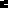 